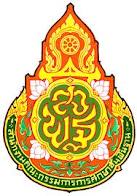         ระเบียบวาระการประชุม คณะผู้บริหาร เพื่อขับเคลื่อนนโยบายการบริหารจัดการศึกษา      สำนักงานเขตพื้นที่การศึกษาประถมศึกษาสิงห์บุรี      ครั้งที่  ๓/๒๕๖๐      วันจันทร์ที่  ๒๐  มีนาคม  พ.ศ.๒๕๖๐ เวลา ๐๙.๐๐ น.ณ  ห้องประชุม สำนักงานเขตพื้นที่การศึกษาประถมศึกษาสิงห์บุรี ชั้น ๒…………………………………..ระเบียบวาระที่ ๑ 	เรื่องที่ประธานแจ้งให้ที่ประชุมทราบระเบียบวาระที่ ๒ 	เรื่องรับรองรายงานการประชุม คณะผู้บริหาร สพป.สิงห์บุรี ครั้งที่ ๒/๒๕๖๐ 			เมื่อวันที่ ๒๐ กุมภาพันธ์ ๒๕๖๐ระเบียบวาระที่ ๓ 	เรื่องที่เสนอให้ที่ประชุมทราบ๑. กลุ่มอำนวยการเรื่องที่ ๑ การประชุมผู้บริหารสถานศึกษา (เอกสารแนบ ๑)เรื่องที่ ๒ ผลการปฏิบัติราชการตามคำรับรองการปฏิบัติราชการและคำรับรอง ตามแผนปฏิบัติราชการ ประจำปีงบประมาณ พ.ศ.๒๕๕๙   อย่างเป็นทางการเรื่องที่ ๓ รายงานผลการติดตามการปฏิบัติตามแผนการปรับปรุงการควบคุมภายใน				       (เอกสารแนบ ๒)เรื่องที่ ๔ รายงานการติดตามและประเมินผลการควบคุมภายในสถานศึกษา       ในสังกัด สพป.สิงห์บุรี (เอกสารแนบ ๓)เรื่องที่ ๕  แต่งตั้งคณะกรรมการบริหารเครือข่ายการจัดการความรู้ สพป.สิงห์บุรี             (เอกสารแนบ ๔) เรื่องที่ ๖ การกำหนดให้วันที่ ๕ ธันวาคมของทุกปี เป็นวันหยุดราชการ            (เอกสารแนบ ๕) เรื่องที่ ๗ สรุปการปฏิบัติราชการของคณะผู้บริหาร สพป.สิงห์บุรี๒. กลุ่มบริหารงานบุคคลเรื่องที่ ๑  การสอบแข่งขันเพื่อบรรจุและแต่งตั้งบุคคลเข้ารับราชการ เป็นข้าราชการครูและบุคลากรทางการศึกษา ตำแหน่งครูผู้ช่วย ปี พ.ศ.๒๕๖๐ (เอกสารแนบ ๖)เรื่องที่ ๒ ปฏิทินการพิจารณาความดีความชอบเพื่อเลื่อนขั้นเงินเดือนข้าราชการ	       และลูกจ้างประจำ ครั้งที่ ๑  (เอกสารแนบ ๗)เรื่องที่ ๓ รายงานผลการปฏิบัติงานของอัตราจ้างชั่วคราว สังกัด สพป.สิงห์บุรี             (ครั้งที่ ๒) วันที่ ๑ กุมภาพันธ์ – ๓๑ มีนาคม ๒๕๖๐  (เอกสารแนบ ๘)เรื่องที่ ๔ ข้อมูลการพัฒนาความก้าวหน้าตามสายอาชีพของข้าราชการครูและ	       บุคลากรทางการศึกษา (เอกสารแนบ ๙)๒เรื่องที่ ๕  ระเบียบและแนวปฏิบัติฯ กรณีข้าราชการหรือลูกจ้างที่ต้องหาคดีอาญา	        จะต้องปฏิบัติอย่างไรหรือมีผลกระทบเกี่ยวข้องกับสถานะความเป็น              ข้าราชการหรือลูกจ้าง			๓. กลุ่มนโยบายและแผน		      	     เรื่องที่ ๑ การพิจารณาโรงเรียนดีใกล้บ้านและโรงเรียนเครือข่าย รอบที่ ๒				      (เอกสารแนบ ๑๐ )เรื่องที่ ๒ การตรวจราชการ กรณีปกติ งวดที่ ๑ ประจำปีงบประมาณ ๒๕๖๐ 			๔. กลุ่มส่งเสริมการจัดการศึกษา      เรื่องที่ ๑ การฝึกอบรมวิชาผู้กำกับลูกเสือ      เรื่องที่ ๒ การเข้าร่วมงานชุมนุมลูกเสือ เฉลิมพระเกียรติฯ      เรื่องที่ ๓  โครงการคัดเลือกผู้บังคับบัญชาลูกเสือดีเด่น      เรื่องที่ ๔  การคัดเลือกโรงเรียนวิถีพุทธชั้นนำ รุ่นที่ ๘ ปีการศึกษา ๒๕๕๙      เรื่องที่ ๕  การคัดเลือกโรงเรียนประชาธิปไตยตัวอย่าง ประจำปี ๒๕๕๙      เรื่องที่ ๖  โครงการป้องกันและแก้ไขปัญหายาเสพติด      เรื่องที่ ๗  ของขวัญปิดภาคเรียนฤดูร้อน ปีการศึกษา ๒๕๕๙			๕. กลุ่มส่งเสริมสถานศึกษาเอกชน	    เรื่องที่ ๑ ขออนุมัติเบิกจ่ายเงินอุดหนุนเป็นค่าใช้จ่ายรายบุคคลในระดับการศึกษา      ขั้นพื้นฐานสำหรับนักเรียนโรงเรียนเอกชน  เดือน มีนาคม 25๖๐			๖. กลุ่มนิเทศ ติดตามและประเมินผลการจัดการศึกษาเรื่องที่ ๑ การประเมินคุณภาพภายในสถานศึกษา ปีการศึกษา ๒๕๕๙				      (เอกสารแนบ ๑๑ )เรื่องที่ ๒ การประเมินการอ่านการเขียนระดับมัธยมศึกษาตอนต้นเรื่องที่ ๓ แนวปฏิบัติเกี่ยวกับการบริหารจัดการหนังสือเรียนและแบบฝึกหัด ตามโครงการสนับสนุนค่าใช้จ่ายในการจัดการศึกษา ตั้งแต่ระดับอนุบาลจนจบการศึกษาขั้นพื้นฐาน ปีงบประมาณ ๒๕๖๐ (เอกสารแนบ ๑๒)เรื่องที่ ๔ การพัฒนาภาษาอังกฤษ (เอกสารแนบ ๑๓)๗. กลุ่มบริหารงานการเงินและสินทรัพย์     เรื่องที่ ๑ รายงานผลการเบิกจ่ายเงินงบประมาณฯ ณ วันที่ ๑๔ มีนาคม ๒๕๖๐      เรื่องที่ ๒ พระราชบัญญัติการจัดซื้อจัดจ้างและการบริหารพัสดุภาครัฐ พ.ศ.๒๕๖๐ 	      (เอกสารแนบ ๑๔)     เรื่องที่ ๓ รายงานการจ่ายเงินค่ารักษาพยาบาลและการศึกษาบุตร๘. หน่วยตรวจสอบภายใน     เรื่องที่ 1 ข้อตรวจพบของหน่วยตรวจสอบภายใน เกี่ยวกับการบริหารจัดการ       เงินรายได้สถานศึกษา     เรื่องที่ ๒ การนำฝากเงินประกันสัญญา     เรื่องที่ ๓ การดำเนินการเกี่ยวกับอาหารกลางวันที่ได้รับเงินอุดหนุน                 จากองค์กรปกครองส่วนท้องถิ่น๓๙. ศูนย์เทคโนโลยีสารสนเทศเพื่อการศึกษาเรื่องที่  1  สำรวจข้อมูลการใช้พลังงานไฟฟ้าของโรงเรียนในสังกัดเรื่องที่  ๒  การตรวจสอบอุปกรณ์ DLITระเบียบวาระที่ ๔ 	เรื่องที่เสนอให้ที่ประชุมพิจารณา			เรื่องที่ ๑ การแต่งตั้งคณะกรรมการดำเนินงานโครงการ “เปเปอร์มาเช่            (Paper Mache) ปลาช่อนแม่ลาที่มากที่สุดในโลก”(กลุ่มอำนวยการ)           (เอกสารแนบ ๑๕)			เรื่องที่ ๒ การจัดงานส่งเสริมค่านิยมความกตัญญูและสืบสานประเพณีสงกรานต์ 			            ประจำปี ๒๕๖๐ (กลุ่มอำนวยการ)			เรื่องที่ ๓ การร่วมพิธีบำเพ็ญสวดพระอภิธรรมพระเทพสารเวที(ประยงค์ ปภาโส)				 (กลุ่มอำนวยการ)ระเบียบวาระที่ ๕ 	เรื่องอื่น ๆ.................................๔ระเบียบวาระที่ ๑ 		เรื่องที่ประธานแจ้งให้ที่ประชุมทราบ…………………………………………….………………………………………………………………………………………………………………………………………………………….………………………………………………………………………………………………………………………………………………………….………………………………………………………………………………………………………………………………………………………….………………………………………………………………………………………………………………………………………………………….………………………………………………………………………………………………………………………………………………………….………………………………………………………………………………………………………………………………………………………….………………………………………………………………………………………………………………………………………………………….………………………………………………………………………………………………………………………………………………………….………………………………………………………………………………………………………………………………………………………….………………………………………………………………………………………………………………………………………………………….………………………………………………………………………………………………………………………………………………………….………………………………………………………………………………………………………………………………………………………….………………………………………………………………………………………………………………………………………………………….………………………………………………………………………………………………………………………………………………………….………………………………………………………………………………………………………………………………………………………….………………………………………………………………………………………………………………………………………………………….………………………………………………………………………………………………………………………………………………………….………………………………………………………………………………………………………………………………………………………….………………………………………………………………………………………………………………………………………………………….………………………………………………………………………………………………………………………………………………………….………………………………………………………………………………………………………………………………………………………….………………………………………………………………………………………………………………………………………………………….………………………………………………………………………………………………………………………………………………………….………………………………………………………………………………………………………………………………………………………….………………………………………………………………………………………………………………………………………………………….……………………………………………………………………………………………………………ระเบียบวาระที่ ๒ 	เรื่องรับรองรายงานการประชุม คณะผู้บริหาร สพป.สิงห์บุรี			ครั้งที่ ๒/๒๕๖๐ เมื่อวันที่ ๒๐ กุมภาพันธ์  ๒๕๕๙สพป.สิงห์บุรี ได้ประชุม คณะผู้บริหารของ สพป.สิงห์บุรี ครั้งที่ ๒/๒๕๖๐ เมื่อวันที่ ๒๐ กุมภาพันธ์ ๒๕๖๐ เวลา ๐๙.๐๐ น. ณ ห้องประชุม สพป.สิงห์บุรี ชั้น ๒ และ สพป.สิงห์บุรี ได้จัดทำรายงานการประชุมดังกล่าว  เพื่อแจ้งผู้เกี่ยวข้องนำไปปฏิบัติและพิจารณารับรองรายงานการประชุม ทางเว็บไซต์ของ สพป.สิงห์บุรี www.singarea.moe.go.th  มุมด้านซ้ายของเว็บไซต์  ชื่อ “รายงานประชุมคณะผู้บริหาร” หากมีประเด็นจะเพิ่มเติม แก้ไข ปรับปรุงประการใด  โปรดแจ้งกลุ่มอำนวยการ ภายในวันที่ ๒๐ มีนาคม ๒๕๖๐ หากพ้นกำหนดนี้ ถือว่าที่ประชุมรับรองรายงานการประชุมดังกล่าวประเด็นเสนอ		เพื่อทราบและดำเนินการมติที่ประชุม		…………………………………………………………………………………......................................๕ระเบียบวาระที่ ๓ 	เรื่องที่เสนอให้ที่ประชุมทราบกลุ่มอำนวยการเรื่องที่ ๑  การประชุมผู้บริหารสถานศึกษาสังกัด สพป.สิงห์บุรี ด้วย สพป.สิงห์บุรี ได้กำหนดประชุมผู้บริหารสถานศึกษาในสังกัด ครั้งที่ ๓/๒๕๖๐ ประจำเดือน มีนาคม   ๒๕๖๐ (รูปแบบการประชุมแยกอำเภอ) ในวันจันทร์ที่ ๒๗  มีนาคม ๒๕๖๐ เวลา ๐๙.๐๐ น. ณ สถานที่ ๖ อำเภอ ตามกำหนดการแนบท้ายวาระ (เอกสารแนบ ๑ หน้า ๑) สรุปดังนี้อำเภอเมืองสิงห์บุรี โรงเรียนวัดตึกราชา ผู้เข้าประชุม ประกอบด้วย รองผู้อำนวยการสพป.สิงห์บุรี ประจำพื้นที่อำเภอเมืองสิงห์บุรี ศึกษานิเทศก์ประจำอำเภอเมืองสิงห์บุรี ผู้อำนวยการกลุ่มส่งเสริมสถานศึกษาเอกชนอำเภออินทร์บุรี โรงเรียนวัดโบสถ์ ผู้เข้าประชุม ประกอบด้วย รองผู้อำนวยการสพป.สิงห์บุรี ประจำพื้นที่อำเภออินทร์บุรี ศึกษานิเทศก์ประจำอำเภออินทร์บุรี /ผู้อำนวยการกลุ่มนิเทศฯอำเภอบางระจัน โรงเรียนชุมชนบ้านไม้ดัด ผู้เข้าประชุม ประกอบด้วย รองผู้อำนวยการสพป.สิงห์บุรี ประจำพื้นที่อำเภอบางระจัน ศึกษานิเทศก์ประจำอำเภอบางระจัน ผู้อำนวยการกลุ่มอำนวยการ/ผู้อำนวยการกลุ่มบริหารงานการเงินและสินทรัพย์อำเภอค่ายบางระจัน โรงเรียนวัดวังกระจับ ประกอบด้วย รองผู้อำนวยการสพป.สิงห์บุรี ประจำพื้นที่อำเภอค่ายบางระจัน ศึกษานิเทศก์ประจำอำเภอค่ายบางระจัน ผู้อำนวยการกลุ่มบริหารงานบุคคล /ผู้อำนวยการหน่วยตรวจสอบภายใน อำเภอพรหมบุรี โรงเรียนชุมชนวัดเทพมงคล ประกอบด้วย รองผู้อำนวยการสพป.สิงห์บุรี ประจำพื้นที่อำเภอพรหมบุรี ศึกษานิเทศก์ประจำอำเภอพรหมบุรี ผู้อำนวยการกลุ่มนโยบายและแผน /ผู้อำนวยการศูนย์เทคโนโลยีสารสนเทศอำเภอท่าช้าง โรงเรียนวัดโบสถ์ ประกอบด้วย รองผู้อำนวยการ สพป.สิงห์บุรี ประจำอำเภอท่าช้าง ศึกษานิเทศก์ประจำอำเภอท่าช้าง /ผู้อำนวยการกลุ่มส่งเสริมการจัดการศึกษา สรุปกำหนดการ ประกอบด้วยองค์ประชุม ๓ ส่วนดังนี้เวลา ๐๙.๐๐- ๐๙.๓๐ น. ส่วนที่ ๑ พิธีเปิดประชุม/กิจกรรมแสดงความจงรักภักดีต่อสถาบันชาติ ศาสนา พระมหากษัตริย์ และการนำเสนอผลการดำเนินงานของสถานศึกษาที่เป็นเจ้าภาพการประชุมเวลา ๑๐.๐๐ – ๑๐.๓๐ น. ส่วนที่ ๒ การนำเสนอจุดเน้นนโยบายสำคัญ โดย ผอ.สพป.สิงห์บุรี ๓. เวลา ๑๐.๓๐ – ๑๒.๐๐ น. ส่วนที่ ๓ การประชุมเพื่อขับเคลื่อนนโยบายและแนวทางการบริหารจัดการศึกษา โดย คณะผู้บริหาร สพป.สิงห์บุรีประจำพื้นที่อำเภอ ผู้อำนวยการกลุ่ม และศึกษานิเทศก์ประจำพื้นที่อำเภอประเด็นเสนอ	เพื่อโปรดทราบและดำเนินการมติที่ประชุม	................................................................................................................................................๖เรื่องที่ ๒  ผลการปฏิบัติราชการตามคำรับรองการปฏิบัติราชการและคำรับรองตามแผนปฏิบัติราชการประจำปีงบประมาณ พ.ศ. ๒๕๕๙ อย่างเป็นทางการ          		ตามที่สำนักงานเขตพื้นที่การศึกษาประถมศึกษาสิงห์บุรี ได้ทำคำรับรองการปฏิบัติราชการ ประจำปีงบประมาณ พ.ศ. ๒๕๕๙ กับเลขาธิการสำนักงานคณะกรรมการการศึกษาขั้นพื้นฐาน และได้มีการรายงานผลการดำเนินงาน ผ่านระบบรายงานผลตัวชี้วัดตามคำรับรองการปฏิบัติราชการ (KPI Report System : KRS) และระบบรายงานตัวชี้วัดตามแผนปฏิบัติราชการ (Action plan Report System) นั้น	บัดนี้ สำนักงานคณะกรรมการการศึกษาขั้นพื้นฐานได้ประกาศผลอย่างเป็นทางการเรียบร้อยแล้ว ปรากฏดังนี้ 		
 		๑. ผลการดำเนินงานตามคำรับรองการปฏิบัติราชการ (KRS) ข้อมูลจากระบบ KPI Report System ได้ค่าคะแนนเฉลี่ยรวม ๔.๕๓๔๓๓ ตามเอกสารหมายเลข ๑ โดยจำแนกเป็นรายมิติ ดังนี้	
 	           	๑.๑ มิติภายนอก ได้คะแนนเฉลี่ย ๔.๔๔๑๘๓   	
	 	 	๑.๒ มิติภายใน ได้คะแนนเฉลี่ย ๔.๘๔๐๘๗	
 		๒. ผลการดำเนินงานตัวชี้วัดตามแผนการปฏิบัติราชการ (ARS) ได้ค่าคะแนนเฉลี่ยรวม ๔.๖๑๑๘๐ ตามเอกสารหมายเลข ๒ โดยจำแนกเป็นรายกลยุทธ์ ดังนี้	
 			๒.๑ กลยุทธ์ที่ ๑ พัฒนาคุณภาพผู้เรียน ในระดับการศึกษาขั้นพื้นฐาน ได้คะแนนเฉลี่ย  ๔.๔๒๐๓๔	
 			๒.๒ กลยุทธ์ที่ ๒ การเพิ่มโอกาสการเข้าถึงบริการการศึกษาขั้นพื้นฐานให้ทั่วถึงครอบคลุมผู้เรียนให้ได้รับโอกาสในการพัฒนาเต็มตามศักยภาพและมีคุณภาพ ได้คะแนนเฉลี่ย ๔.๖๓๐๓๘  	
			๒.๓ กลยุทธ์ที่ ๓   การพัฒนาคุณภาพครูและบุคลากรทางการศึกษา ได้คะแนนเฉลี่ย ๔.๑๔๒๘๖	
			๒.๔ กลยุทธ์ที่ ๔  พัฒนาระบบการบริหารจัดการ ได้คะแนนเฉลี่ย ๕.๐๐๐๐๐	                     ๓. ผลการประเมินเฉลี่ยรวมทั้งคำรับรองการปฏิบัติการ (KRS ) และคำรับรองตามแผนปฏิบัติราชการ (ARS) คะแนนเฉลี่ย ๔.๕๗๓๐๗ ๔. ข้อมูลผลการดำเนินงานตามคำรับรองการปฏิบัติราชการ (KRS) และคำรับรองตามแผนปฏิบัติราชการ(ARS) ๔ ปีย้อนหลัง ตั้งปีงบประมาณ พ.ศ. ๒๕๕๖ – ๒๕๕๙ ปรากฏดังนี้                                   ๗ประเด็นเสนอ 	   จึงเรียนมาเพื่อโปรทราบ และขอได้โปรดพิจารณานำข้อมูลดังกล่าวเพื่อการบริหารจัดการพร้อม                    
                        ยกระดับตัวชี้วัดที่ยังมีผลคะแนนต่ำกว่าเป้าหมายของ สพฐ.  ให้บรรลุผลสำเร็จต่อไปประเด็นเสนอ	เพื่อโปรดทราบและดำเนินการมติที่ประชุม	................................................................................................................................................เรื่องที่ ๓  รายงานผลการติดตามการปฏิบัติตามแผนการปรับปรุงการควบคุมภายใน รอบ  ๖ เดือน 		ตามระเบียบคณะกรรมการตรวจเงินแผ่นดินว่าด้วยการกำหนดมาตรฐานการควบคุมภายใน พ.ศ.๒๕๔๔ กำหนดให้หน่วยงานภาครัฐ จัดทำรายงานการควบคุมภายใน แล้วรายงานต่อคณะกรรมการตรวจเงินแผ่นดิน ผู้กำกับดูแลและคณะกรรมการตรวจสอบภาคราชการอย่างน้อยปีละ ๑ ครั้งภายในเก้าสิบวันนับจากสิ้นสุดปีงบประมาณ ซึ่งสพป.สิงห์บุรี ส่งหนังสือรับรองการประเมินผลการควบคุมภายใน (ปอ.๑) ประจำปีงบประมาณ พ.ศ. ๒๕๕๙ ให้ สพฐ. คตง.และ คตป.ศธ. ทราบแล้ว นั้น	
 		บัดนี้ สพฐ.แจ้งให้สำนักงานเขตพื้นที่การศึกษาทุกเขตดำเนินการติดตามแผนการปรับปรุงการควบคุมภายใน และจัดทำรายงานผลการติดตามการปฏิบัติตามแผนการปรับปรุงการควบคุมภายใน (แบบ ปอ.๓)ครั้งที่ ๑  ณ วันที่ ๓๑ มีนาคม ๒๕๖๐ แล้วจัดส่งรายงานให้ สพฐ. ภายในวันที่ ๓๐ เมษายน ๒๕๖๐  ดังนั้น จึงขอความร่วมมือจากทุกกลุ่มดำเนินการติดตามผลการดำเนินงานตามแผนการปรับปรุงการควบคุมภายใน(แบบ ปย.๒) ที่ได้จัดทำไว้ ณ วันสิ้นงวด ๓๐ กันยายน ๒๕๕๙ มาติดตามผลการดำเนินงานตามแผนการปรับปรุงการควบคุมภายใน (แบบติดตาม ปย.๒)  ณ วันที่  ๓๑ มีนาคม ๒๕๖๐ แล้วจัดส่งรายงานให้ กลุ่มอำนวยการ ภายในวันที่ ๑๐ 
เมษายน ๒๕๖๐	ตามรายละเอียดเอกสารแนบท้ายวาระ (เอกสารแนบ ๒ หน้า ๒-๓)	
ประเด็นเสนอ	เพื่อโปรดทราบและดำเนินการมติที่ประชุม	................................................................................................................................................เรื่องที่ ๔  รายงานการติดตามและประเมินผลการควบคุมภายใน สถานศึกษาสังกัด สพป.สิงห์บุรี ประจำปีงบประมาณ พ.ศ. ๒๕๕๙        		ตามระเบียบคณะกรรมการตรวจเงินแผ่นดิน ว่าด้วยการกำหนดมาตรฐานการควบคุมภายใน   พ.ศ. ๒๕๔๔ ข้อ ๖ ให้หน่วยรับตรวจดำเนินการรายงานต่อคณะกรรมการตรวจเงินแผ่นดิน ผู้กำกับ และคณะกรรมการตรวจสอบ หรือคณะกรรมการตรวจสอบประเมินผลภาคราชการ (ค.ต.ป.) ภายใน ๙๐ วัน นับจากวันที่ ๓๐ กันยายน หรือวันที่ ๓๑ ธันวาคม ของทุกปีแล้วแต่กรณี ซึ่ง สพฐ. กำหนดให้สำนักงานเขตพื้นที่การศึกษา และสถานศึกษาในสังกัด รายงานการควบคุมภายใน  ภายในวันที่ ๓๐ ธันวาคมของทุกปี 	
		ในการนี้ สำนักงานเขตพื้นที่การศึกษาประถมศึกษาสิงห์บุรี ได้แจ้งให้สถานศึกษาในสังกัดดำเนินการประเมินผลการปฏิบัติงานประจำปี ๒๕๕๙ และวิเคราะห์จุดอ่อนที่ต้องพัฒนาให้บรรลุผลสำเร็จ และเป้าหมายที่ สพฐ. กำหนด โดยจัดทำแผนปรับปรุงการควบคุมภายใน (แบบ ปอ.๓) และรายงานการประเมินผล                 การควบคุมภายใน (ปอ.๑)  สำหรับปีสิ้นสุดวันที่ ๓๐ กันยายน ตามระเบียบคณะกรรมการตรวจเงินแผ่นดินว่าด้วยการกำหนดมาตรฐานการควบคุมภายใน พ.ศ. ๒๕๔๔ ให้ สตง.จังหวัดสิงห์บุรี และ สพป.สิงห์บุรี ทราบภายในวันที่ ๓๑ ตุลาคม ๒๕๕๙ ในการนี้ สพป.สิงห์บุรี ได้สรุปภาพรวมของสถานศึกษาเรียบร้อยแล้ว ตามรายละเอียดเอกสารแนบท้ายวาระ (เอกสารแนบ ๓ หน้า ๔ – ๑๒)	
ประเด็นเสนอ   จึงเรียนมาเพื่อทราบและนำเป็นข้อมูลเพื่อการบริหารจัดการ ส่งเสริมสนับสนุนการดำเนินงาน
                  เพื่อแก้ไข ปรับปรุง พัฒนางานของสถานศึกษาให้บรรลุผลสำเร็จตามวัตถุประสงค์ต่อไป	
มติที่ประชุม	................................................................................................................................................๘เรื่องที่ ๕  แต่งตั้งคณะกรรมการบริหารเครือข่ายการความรู้ สพป.สิงห์บุรี	
 	 ด้วยสำนักงานเขตพื้นที่การศึกษาประถมศึกษาสิงห์บุรี มีนโยบายนำหลักการและแนวทางการจัดการความรู้มาใช้ในองค์กรและสถานศึกษาในสังกัด เพื่อพัฒนาประสิทธิภาพการปฏิบัติงาน การบริหารจัดการองค์กร ตลอดจนการพัฒนาคุณภาพการจัดการเรียนการสอน ต่อยอดแลกเปลี่ยนประสบการณ์ในการปฏิบัติงานระหว่างกันเพื่อให้เกิดการพัฒนางานที่ยั่งยืน เป็นองค์กรและโรงเรียนแห่งการเรียนรู้ที่สามารถเป็นแบบอย่างให้กับหน่วยงานอื่น ๆ และเพื่อให้การดำเนินงานการจัดการความรู้บรรลุผลสำเร็จตามนโยบาย จึงจัดตั้งเครือข่ายการจัดการความรู้ขึ้น และได้แต่งตั้งคณะกรรมการบริหารเครือข่ายการจัดการความรู้ สพป.สิงห์บุรี ตามรายละเอียดเอกสารแนบท้ายวาระ (เอกสารแนบ ๔ หน้า ๑๓ – ๑๕)	
	 	ในการนี้ สำนักงานเขตพื้นที่การศึกษาประถมศึกษาสิงห์บุรี และคณะกรรมการบริหารเครือข่ายการจัดการความรู้ กำหนดให้มีการขยายเครือข่ายเพิ่มขึ้นเพื่อสร้างชุมชนวิชาชีพครู สพป.สิงห์บุรีให้มีความเข้มแข็งจึงขอเชิญโรงเรียนในสังกัดเข้าร่วมเครือข่ายโดยส่งใบสมัครเข้าร่วมเครือขายให้กลุ่มอำนวยการ สพป.สิงห์บุรีภายในวันที่ ๓๑ มีนาคม ๒๕๖๐ เพื่อวางแผนพัฒนาให้ความรู้ จัดกิจกรรมการแลกเปลี่ยนเรียนรู้ให้แก่ผู้บริหารและครูโรงเรียนที่เข้าร่วมเครือข่าย 	
ประเด็นเสนอ	เพื่อโปรดทราบและดำเนินการมติที่ประชุม	................................................................................................................................................เรื่องที่ ๖  การกำหนดให้วันที่ ๕ ธันวาคมของทุกปี เป็นวันหยุดราชการด้วยคณะรัฐมนตรี ได้ประชุมปรึกษา เมื่อวันที่ ๗ กุมภาพันธ์ ๒๕๖๐ และมีมติ ดังต่อไปนี้รับทราบประกาศสำนักนายกรัฐมนตรี เรื่อง กำหนดวันสำคัญของชาติไทย ที่กำหนดว่าวันที่ ๕ ธันวาคมของทุกปีเป็นวันสำคัญของชาติไทย ตามประกาศแนบท้ายวาระ (เอกสารแนบ ๕ หน้า ๑๖)                  สรุป ดังนี้เป็นวันคล้ายวันเฉลิมพระชนมพรรษาของพระบาทสมเด็จพระปรมินทรมหาภูมิพลอดุลยเดช บรมนาถบพิตรเป็นวันชาติเป็นวันพ่อแห่งชาติเห็นชอบให้วันที่ ๕ ธันวาคมของทุกปี เป็นวันหยุดราชการประเด็นเสนอ	เพื่อโปรดทราบและแจ้งประชาสัมพันธ์ให้ข้าราชการครูและบุคลากรในสังกัดทราบ/นำแจ้งที่ประชุมผู้บริหารสถานศึกษามติที่ประชุม	................................................................................................................................................๙                                                    เรื่องที่ ๗  สรุปการปฏิบัติราชการของคณะผู้บริหารสพป.สิงห์บุรี เดือน  กุมภาพันธ์ ๒๕๖๐สพป.สิงห์บุรี ได้สรุปการปฏิบัติราชการของคณะผู้บริหาร สพป.สิงห์บุรี ประจำเดือน กุมภาพันธ์ ๒๕๖๐ ตามบัญชีลงเวลามาปฏิบัติราชการและบันทึกขออนุญาตไปราชการ ดังนี้	ประเด็นเสนอ	เพื่อโปรดทราบมติที่ประชุม	......................................................................................................................................๑0กลุ่มบริหารงานบุคคลเรื่องที่ ๑  การสอบแข่งขันเพื่อบรรจุและแต่งตั้งบุคคลเข้ารับราชการเป็นข้าราชการครูและบุคลากรทางการศึกษา ตำแหน่งครูผู้ช่วยปี พ.ศ.๒๕๖๐สำนักงานคณะกรรมการการศึกษาขั้นพื้นฐาน ได้แจ้งกำหนดการสอบแข่งขันเพื่อบรรจุและแต่งตั้งบุคคลเข้ารับราชการเป็นข้าราชการครูและบุคลากรทางการศึกษา ตำแหน่งครูผู้ช่วย สังกัดสำนักงานคณะกรรมการการศึกษาขั้นพื้นฐาน พ.ศ.๒๕๖๐ มาเพื่อให้สำนักงานศึกษาธิการจังหวัด ดำเนินการนั้นสำนักงานศึกษาธิการจังหวัดสิงห์บุรี โดยคณะกรรมการศึกษาธิการจังหวัดสิงห์บุรีในคราวประชุมครั้งที่ ๓/๒๕๖๐ เมื่อวันที่ ๑๔ มีนาคม ๒๕๖๐ มีมติอนุมัติให้ศึกษาธิการจังหวัดสิงห์บุรี สอบแข่งขันเพื่อบรรจุและแต่งตั้งบุคคลเข้ารับราชการเป็นข้าราชการครูและบุคลากรทางการศึกษา ตำแหน่งครูผู้ช่วย ปี พ.ศ.๒๕๖๐ จำนวน ๙ สาขาวิชาเอก ตำแหน่งว่างที่จะใช้รับสมัครจำนวน ๒๒ อัตราซึ่งได้กำหนดตำแหน่งว่างที่จะใช้รับสมัครสอบ                  ในโรงเรียนต่าง ๆ ดังต่อไปนี้	โดยมีกำหนดการสอบแข่งขันเพื่อบรรจุฯ ดังเอกสารแนบท้ายวาระ (เอกสารแนบ ๖ หน้า ๑๗)ประเด็นเสนอ	เพื่อโปรดทราบ/นำแจ้งที่ประชุมผู้บริหารสถานศึกษามติที่ประชุม	.................................................................................................................................๑๑เรื่องที่ ๒ ปฏิทินการพิจารณาความดีความชอบเพื่อเลื่อนขั้นเงินเดือนข้าราชการ/ลูกจ้างประจำ  ครั้งที่ ๑ ( ๑ เมษายน ๒๕๖๐ )   	ด้วยขณะนี้ใกล้ถึงกำหนดการเลื่อนขั้นเงินเดือน ครั้งที่ ๑ (๑ เมษายน ๒๕๖๐) สำนักงานเขตพื้นที่การศึกษาประถมศึกษาสิงห์บุรี ได้กำหนดปฏิทินการดำเนินการพิจารณาความดีความชอบ เพื่อเลื่อนขั้นเงินเดือนข้าราชการ/ลูกจ้างประจำ ครั้งที่ ๑  ( ๑ เมษายน ๒๕๖๐ ) เพื่อให้โรงเรียน/กลุ่มโรงเรียนได้ดำเนินการ เพื่อสำนักงานเขตพื้นที่การศึกษาประถมศึกษาสิงห์บุรี จะได้ดำเนินการด้วยความเรียบร้อย ตามรายละเอียดเอกสารแนบท้ายวาระ (เอกสารแนบ ๗ หน้า ๑๘))	
ประเด็นเสนอ	เพื่อโปรดทราบ/นำแจ้งที่ประชุมผู้บริหารสถานศึกษามติที่ประชุม	...............................................................................................................................................		เรื่องที่ ๓ รายงานผลการปฏิบัติงานของอัตราจ้างชั่วคราว  สังกัดสำนักงานเขตพื้นที่การศึกษาประถมศึกษาสิงห์บุรี (ครั้งที่  ๒) ระหว่างวันที่ ๑ กุมภาพันธ์ ๒๕๖๐  ถึงวันที่  ๓๑  มีนาคม  ๒๕๖๐   ตามที่สำนักงานคณะกรรมการการศึกษาขั้นพื้นฐาน  แจ้งแนวทางการสรรหาและบริหารอัตรากำลังพนักงานราชการและลูกจ้างชั่วคราว  สังกัดสำนักงานคณะกรรมการการศึกษาขั้นพื้นฐาน เพื่อให้การดำเนินการสรรหาและบริหารอัตรากำลังพนักงานราชการและอัตราจ้างชั่วคราว  เป็นไปอย่างมีระบบ  เหมาะสม  และมีความคล่องตัวในการบริหารจัดการ   และเกิดประโยชน์สูงสุดต่อราชการ  นั้น       	   ในการนี้สำนักงานเขตพื้นที่การศึกษาประถมศึกษาสิงห์บุรี  กำหนดให้อัตราจ้างชั่วคราว                  ทุกตำแหน่ง  ดังนี้	     ๑.  พนักงานราชการ  	     ๒.  ครูอัตราจ้างรายเดือนแก้ปัญหาสถานศึกษาขาดแคลนครูขั้นวิกฤติ                          ๓.  อัตราจ้างชั่วคราว  ปฏิบัติหน้าที่แทนนักการภารโรง                                      ๔.  อัตราจ้างชั่วคราว  ปฏิบัติหน้าที่ธุรการโรงเรียน                         ๕.  บุคลากรวิทยาศาสตร์และคณิตศาสตร์  โครงการพัฒนาคุณภาพและมาตรฐานการศึกษา  กิจกรรมครูคลังสมอง                           ๖  ครูพี่เลี้ยงเด็กพิการเรียนร่วม                            ๗  ครูผู้ทรงคุณค่าแห่งแผ่นดิน  รายงานผลการปฏิบัติงาน  (ครั้งที่  ๒)  ระหว่างวันที่  ๑  กุมภาพันธ์  ๒๕๖๐  ถึงวันที่  ๓๑  มีนาคม  ๒๕๖๐             เพื่อเตรียมการเข้าสู่แผนการเกลี่ยอัตรากำลังพนักงานราชการและลูกจ้างชั่วคราว  รายละเอียดตามแบบรายงานฯ  แนบท้ายวาระ (เอกสารแนบ ๘ หน้า ๑๙ – ๒๐) ที่ได้จัดส่งให้โรงเรียนแล้ว  โดยให้รวบรวมส่งภายในวันที่  ๒๘  มีนาคม  ๒๕๖๐ประเด็นเสนอ	เพื่อโปรดทราบ/นำแจ้งที่ประชุมผู้บริหารสถานศึกษามติที่ประชุม	...............................................................................................................................................๑๒เรื่องที่ ๔  ข้อมูลการพัฒนาความก้าวหน้าตามสายอาชีพของข้าราชการครูและบุคลากรทางการศึกษา		ตามที่ข้าราชการครูและบุคลากรทางการศึกษาในสังกัด สพป.สิงห์บุรี ได้พัฒนางาน และได้รับการแต่งตั้งให้ดำรงตำแหน่งและวิทยฐานะสูงขึ้น มีความก้าวหน้าตามสายอาชีพ ตามหลักเกณฑ์วิธีการ ที่ ก.ค.ศ.กำหนด นั้น สพป.สิงห์บุรี ได้จัดทำข้อมูลข้าราชการครูและบุคลากรทางการศึกษาดังกล่าว เพื่อใช้เป็นข้อมูลในการวางแผนบริหารงานบุคคลของข้าราชการครูและบุคลากรทางการศึกษา และวางแผนพัฒนาคุณภาพการจัดการศึกษาของเขตพื้นที่การศึกษา ตามรายละเอียดเอกสารแนบท้ายวาระ (เอกสารแนบ ๙ หน้า ๒๑ – ๒๒)
		สพป.สิงห์บุรี ขอสรุปข้อมูลในเดือนกุมภาพันธ์  ๒๕๖๐  จากข้อมูลตารางแสดงจำนวนข้าราชการครูและบุคลากรทางการศึกษา (ในสถานศึกษา)   	-  สายงานการสอน  มีครูผู้ช่วย เพิ่ม จำนวน ๙ ราย เนื่องจากบรรจุและแต่งตั้ง และมีครูผู้ช่วย ลดลง จำนวน ๓ ราย เนื่องจากผ่านการพัฒนาอย่างเข้ม, มีครู คศ.๑ (ไม่มีวิทยฐานะ) เพิ่ม จำนวน ๓ ราย เนื่องจากได้แต่งตั้งเป็นครู คศ.๑,  มีครูชำนาญการลดลง จำนวน  ๑ ราย เนื่องจากเสียชีวิต และมีครูชำนาญการพิเศษ ลดลง จำนวน ๒ ราย  เนื่องจากลาออก    ประเด็นเสนอ	เพื่อโปรดทราบ/นำแจ้งที่ประชุมผู้บริหารสถานศึกษามติที่ประชุม  		………………………………………………………………………………………………………………………………..เรื่องที่ ๕ ซักซ้อมความเข้าใจระเบียบกฎหมายที่เกี่ยวข้องกับการปฏิบัติหน้าที่หรือที่เกี่ยวข้องหรือที่ใช้บังคับกับหน่วยงาน กรณีข้าราชการ หรือลูกจ้างที่ต้องหาคดีอาญา จะต้องปฏิบัติอย่างไรหรือมีผลกระทบเกี่ยวข้องกับสถานะความเป็นข้าราชการหรือลูกจ้างสพป.สิงห์บุรี ขอซักซ้อมความเข้าใจกรณีข้าราชการ หรือลูกจ้างที่ต้องหาคดีอาญา จะต้องปฏิบัติอย่างไรหรือมีผลกระทบเกี่ยวข้องกับสถานะความเป็นข้าราชการหรือลูกจ้างของผู้นั้นอย่างไร มีรายละเอียด ดังนี้๑. การรายงานตัวต่อหน่วยงานต้นสังกัด    	เมื่อข้าราชการหรือลูกจ้างที่ต้องหาคดีอาญา เป็นหน้าที่ของข้าราชการหรือลูกจ้าง                  ผู้นั้นที่ต้องรายงานผู้บังคับบัญชาตามลำดับชั้นทราบโดยด่วน (ตามมติคณะรัฐมนตรี ที่ นง ๘๒๖/๒๔๘๒  ลงวันที่ ๒ พฤษภาคม ๒๔๘๒ กล่าวคือ เมื่อมีกรณีถูกจับกุมคุมขัง ข้าราชการหรือลูกจ้างไม่ต้องยื่นใบลา แต่ต้องรายงานให้ผู้บังคับบัญชาทราบทันที พร้อมเอกสารหลักฐานที่เกี่ยวข้อง เช่น เอกสารที่เกี่ยวข้องในทางคดี หลักฐานการได้รับประกันตัว วันที่ได้กลับมาปฏิบัติราชการหลังจากได้รับการประกันตัว เป็นต้นทั้งนี้ เพื่อให้ผู้บังคับบัญชาได้ทราบความเป็นไปของข้าราชการหรือลูกจ้างในสังกัด และในการรายงานดังกล่าวจะต้องรายงานในขณะเกิดเหตุดังกล่าวไม่ใช่รายงานเมื่อผลคดีอาญาถึงที่สุดแล้ว ซึ่งถือเป็นการไม่ถือปฏิบัติตามระเบียบและแบบธรรมเนียมของทางราชการ ๒. การช่วยเหลือข้าราชการหรือลูกจ้างที่ต้องหาคดีอาญาระเบียบกระทรวงการคลัง ว่าด้วยการช่วยเหลือข้าราชการหรือลูกจ้างของทางราชการที่ต้องหาคดีอาญา พ.ศ. ๒๕๒๘ ได้วางหลักเกณฑ์ในการช่วยเหลือข้าราชการหรือลูกจ้างของทางราชการที่ต้องหาคดีอาญา ที่อยู่ในข่ายได้รับการช่วยเหลือตามระเบียบจะต้องเป็นข้าราชการหรือลูกจ้างที่ถูกกล่าวหาหรือ  ถูกฟ้องคดีอาญาอันเนื่องมาจากการปฏิบัติหน้าที่ราชการให้แก่ส่วนราชการเจ้าสังกัด และหัวหน้าส่วนราชการเจ้าสังกัดได้พิจารณาเห็นว่าการกระทำที่ถูกกล่าวหาหรือถูกฟ้องคดีนั้น เป็นการปฏิบัติราชการ ตามหน้าที่โดยชอบด้วยกฎหมาย หรือระเบียบแบบแผนของทางราชการ และทางราชการมิได้เป็นผู้กล่าวหาหรือฟ้องคดีนั้นเอง (ข้อ ๔) และผู้มีสิทธิได้รับความช่วยเหลือตามข้อ ๔ ให้ได้รับความช่วยเหลือทั้งในชั้นพนักงานสอบสวน พนักงานอัยการ และศาล แต่สำหรับการได้รับความช่วยเหลือในชั้นศาลให้ได้รับความช่วยเหลือเฉพาะคดีที่มิใช่พนักงานอัยการเป็นโจทก์เท่านั้น  ๑๓(ข้อ ๕) สำหรับสิทธิในการได้รับความช่วยเหลือ เช่น การออกหนังสือรับรองเพื่อนำไปมอบให้พนักงานสอบสวน พนักงานอัยการ หรือศาลแล้วแต่กรณี ซึ่งหนังสือรับรองดังกล่าวจะระบุจำนวนเงินที่ส่วนราชการนั้นต้องชดใช้ให้แก่พนักงานสอบสวน พนักงานอัยการ หรือศาล เมื่อข้าราชการหรือลูกจ้างผู้นั้นผิดสัญญาประกัน รวมทั้งค่าใช้จ่ายอื่นๆ ที่เกี่ยวข้องกับการดำเนินคดีอาญา โดยให้ส่วนราชการเจ้าสังกัดจ่ายจากเงินงบประมาณได้เท่าที่จ่ายจริงตามจำนวนที่พนักงานอัยการเรียกเก็บ๓. การดำเนินการทางวินัยเนื่องจากการดา เนินคดีอาญากับการดำเนินการทางวินัยข้าราชการหรือลูกจ้าง เป็นกระบวนการ ที่แยกต่างหากจากกัน การดำเนินคดีอาญามุ่งประสงค์เพื่อรักษาความสงบเรียบร้อยของสังคม ส่วนการดำเนินการทางวินัยมุ่งไปที่การรักษาความสงบเรียบร้อยของงานราชการ เพื่อให้ราชการดำเนินไปด้วยความราบรื่น เกิดประสิทธิภาพและประสิทธิผล รักษาภาพลักษณ์ของทางราชการ ดังนั้น กรณีข้าราชการหรือลูกจ้างถูกดำเนินคดีอาญา แม้การดำเนินคดีอาญาจะยังไม่เสร็จสิ้น ผลคดีอาญาจะเป็นเช่นไร หรือคดีอาญานั้นจะเกี่ยวกับการปฏิบัติหน้าที่ราชการหรือไม่ ข้าราชการหรือลูกจ้างดังกล่าวก็อาจถูกดำการทางวินัย และอาจได้รับโทษทางวินัยได้ หากปรากฏว่าการกระทำนั้นมีมูลเป็นการกระทำผิดวินัยตามที่กฎหมายบัญญัติในการดำเนินการสอบสวนพิจารณาโทษทางวินัย กฎหมายว่าด้วยระเบียบข้าราชการพลเรือน หรือกฎหมายว่าด้วยระเบียบข้าราชการครูและบุคลากรทางการศึกษา ได้กำหนดอำนาจหน้าที่และวิธีการสอบสวนพิจารณาโทษทางวินัยไว้เป็นส่วนหนึ่งต่างหากจากการดำเนินคดีอาญา ดังนั้น การสอบสวนพิจารณาโทษทางวินัยจึงไม่จำเป็นที่จะต้องรอฟังผลทางคดีอาญาแต่อย่างใด (หนังสือสำนักงาน ก.พ. ที่ สร ๗๙๐๔/ว ๔ ลงวันที่ ๑๘ มีนาคม ๒๕๐๙) ซึ่งหลักการตามหนังสือดังกล่าวนี้ มุ่งประสงค์ใช้กับกรณีที่ข้อเท็จจริงในสำนวนการสอบสวนวินัยฟังได้ความชัดเจนอยู่แล้วว่าการกระทำนั้นๆ เป็นการกระทำผิดวินัย โดยไม่จำเป็นต้องรอผลคดีอาญาและ                           ในทางกลับกันหากปรากฏว่าในการสอบสวนทางวินัยยังฟังไม่ได้ว่า ผู้นั้นกระทำผิดวินัยตามข้อกล่าวหาหรือไม่                  ในกรณีเช่นนี้ ผู้บังคับบัญชาซึ่งมีอำนาจในการดำเนินการทางวินัยสามารถรอการสั่งการเด็ดขาดทางวินัยไว้ก่อนจนกว่าจะทราบผลทางคดีอาญา (ตามนัยหนังสือสำนักงาน ก.พ. ที่ สร ๐๙๐๕/ว ๙ ลงวันที่ ๖ ตุลาคม ๒๕๐๙) ประเด็นเสนอ	เพื่อโปรดทราบ/นำแจ้งที่ประชุมผู้บริหารสถานศึกษามติที่ประชุม   ..................................................................................................................................................๑๔๓.  กลุ่มนโยบายและแผนเรื่องที่ ๑  การพิจารณาโรงเรียนดีใกล้บ้าน และโรงเรียนเครือข่าย รอบที่ 2		ด้วยสำนักงานคณะกรรมการการศึกษาขั้นพื้นฐาน (สพฐ.) ให้สำนักงานเขตพื้นที่การศึกษาประถมศึกษา ตรวจสอบความเหมาะสมของโรงเรียนที่กำหนดที่ตั้งโดย GPS รอบที่ 2 ตามรายชื่อโรงเรียนที่สพฐ.แจ้ง ว่ามีความเหมาะสมหรือไม่ถ้าเหมาะสมให้ยืนยัน ถ้าไม่เหมาะสมขอให้แจ้งเหตุผลและอาจเสนอแนะโรงเรียนที่เหมาะสมแทนได้ โดยมีจำนวนโรงเรียนใกล้บ้าน 40 โรงเรียน และโรงเรียนเครือข่าย 52 โรงเรียนทั้งนี้ เพื่อใช้ประกอบการพิจารณาโรงเรียนดีใกล้บ้าน และโรงเรียนเครือข่าย รอบที่ 2		สำนักงานเขตพื้นที่การศึกษาประถมศึกษาสิงห์บุรี ได้แต่งตั้งคณะทำงานในระดับเขตพื้นที่ เพื่อดำเนินงานตามนโยบายใน 2 ส่วน คือตรวจสอบข้อมูลรายชื่อโรงเรียนดีใกล้บ้าน และโรงเรียนเครือข่าย รอบที่ 2 ตามรายชื่อโรงเรียนที่ สพฐ.แจ้ง ว่ามีความเหมาะสมทางด้านกายภาพในการบริหารจัดการตามนโยบาย โดยสรุปผลการตรวจสอบรายละเอียดความเหมาะสมทางด้านกายภาพ จากข้อมูลพื้นฐานและข้อมูลการยืนยันของโรงเรียน                   (เอกสารแนบ ๑๐ หน้า ๒๓ – ๒๕)พิจารณาแนวทางการดำเนินงาน เพื่อกำหนดให้โรงเรียนในสังกัด เป็นโรงเรียนดีใกล้บ้านและโรงเรียนเครือข่าย รอบที่ 2 ตามรายชื่อใน GPS โดยใช้ข้อมูลความเหมาะสมทางด้านกายภาพและการดำเนินงานในส่วนที่เกี่ยวข้องกับการบริหารจัดการโรงเรียนขนาดเล็กที่ผ่านมา ในการประกอบการพิจารณา เพื่อเตรียมรองรับการดำเนินงานตามนโยบายดังกล่าว โดยพิจารณาจากโรงเรียนที่เป็นเครือข่าย 52 โรงเรียน โดยแยกเป็น 2 ประเด็น ดังนี้โรงเรียนเครือข่ายที่มีปัญหา อุปสรรค ข้อจำกัด ไม่สามารถดำเนินการได้ และได้บริหารจัดการไปแล้ว จำนวน 48 รร2.1.1 โรงเรียนเครือข่ายที่มีบริหารจัดการแล้วจำนวน 4 ร.ร. มีดังนี้ ร.ร.วัดเฉลิมมาศ		3) ร.ร.วัดราษฎร์ศรัทธาทำร.ร.วัดดอกไม้		4) ร.ร.วัดแจ้ง			      2.1.2 โรงเรียนเครือข่ายที่อยู่นอกเขต สพป.สิงห์บุรี จำนวน 10 ร.ร. ดังนี้ร.ร.วัดมะปรางค์ สพป.ชัยนาท	2) ร.ร.วัดทองเลื่อน สพป.อ่างทองร.ร.วัดยางมณี  สพป.อ่างทอง	4) ร.ร.วัดคูเมือง สพป.สุพรรณบุรี 35)  ร.ร.บ้านบางงา(รัฐประชาสรรค์)สพป.ลพบุรี1 6) ร.ร.วัดท่า สพป.ชัยนาท7)  ร.ร.วัดเขาหนีบ สพป.ลพบุรี 1   8) ร.ร.วัดสมอ(วุฒิประชานุเคราะห์)สพป.ชัยนาท    ร.ร.วัดท้องคุ้ง สพป.ลพบุรี 1   10)ร.ร.วัดตะกู(สมจิตรัชนีอุปถัมภ์)สพป.ชัยนาท			2.1.3 เป็นโรงเรียนที่เขตพื้นที่ได้เคยเข้าร่วมประชุมกับผู้มีส่วนเกี่ยวข้องแล้ว ยังไม่ยินยอมบริหารจัดการร่วมกับโรงเรียนใกล้เคียง จำนวน 5 โรงเรียน คือ 1) ร.ร.วัดโภคาภิวัฒน์ 2) ร.ร.บ้านทุ่งว้า 3) ร.ร.วัดโบสถ์                 (ท่าช้าง) 4) ร.ร.วัดโพธิ์สำราญ (ไผ่ขาด) และ 5) ร.ร.วัดโคกพระ			      2.1.4 เป็นโรงเรียนที่มีผู้บริหารโรงเรียน โรงเรียนสามารถบริหารจัดการได้ จำนวนจำนวน 29 โรงเรียนซึ่งอยู่ในพื้นที่โรงเรียนดีใกล้บ้านจำนวน 25 โรงเรียนดังนี้๑๕๑๖		โรงเรียนในข้อ 2.1.2 – 2.1.4  สพป.สิงห์บุรี จัดทำเป็นหนังสือแจ้งสำนักงานเขตพื้นที่การศึกษาประถมศึกษาเขตอื่นที่มีชื่อโรงเรียนเครือข่าย อยู่ในพื้นที่ครอบคลุมโรงเรียนดีใกล้บ้านของ สพป.สิงห์บุรี และแจ้งโรงเรียนเครือข่ายในสังกัด สพป.สิงห์บุรี ยืนยันข้อมูลความพร้อมด้านกายภาพ หากไม่เหมาะสมควรเป็นโรงเรียนดีใกล้บ้านโรงเรียนใดในพื้นที่ครอบคลุม และยืนยันความพร้อมในการบริหารจัดการร่วมกับโรงเรียนดีใกล้บ้าน		2.2 โรงเรียนที่มีแนวโน้มที่สามารถดำเนินงานได้ตามนโยบาย จำนวน 4 ร.ร.		พิจารณาโรงเรียนโรงเรียนเครือข่ายที่จะดำเนินการได้สำเร็จโดยพิจารณาโรงเรียนที่ไม่มีผู้บริหารโรงเรียน ขาดประสิทธิภาพในการบริหารจัดการ ควรได้รับการกำกับติดตาม ให้ความช่วยเหลือ เพื่อให้มีการพัฒนาคุณภาพการศึกษา และนักเรียนจะได้รับโอกาสทางการศึกษาจากการดำเนินงานตามนโยบาย และสามารถเข้าไปพูดคุยกับชุมชนได้ดังนี้			  กำหนดการลงพื้นที่เพื่อประชุมร่วมกับผู้มีส่วนเกี่ยวข้องในวันที่ 6-7 มีนาคม 2560 สรุปผลจากการประชุมทั้ง 4 โรงเรียน ผู้มีส่วนเกี่ยวข้องของโรงเรียนเครือข่ายทั้ง 4 โรงเรียน ไม่ยินยอมบริหารจัดการร่วมกับโรงเรียนดีใกล้บ้านตามรายชื่อที่กำหนดเนื่องจากยังสามารถบริหารจัดการด้วยตนเองได้ประเด็นเสนอ	เพื่อโปรดทราบ/นำแจ้งที่ประชุมผู้บริหารสถานศึกษามติที่ประชุม   	..................................................................................................................................................	     	เรื่องที่ ๒ การตรวจราชการกรณีปกติ งวดที่ 1 ประจำปีงบประมาณ 2560		     ด้วยสำนักงานศึกษาธิการภาค ๒ แจ้งว่า ได้กำหนดตรวจราชการกรณีปกติ งวดที่ 1 ปีงบประมาณ 2560 ในหน่วยงานรับตรวจในจังหวัดสิงห์บุรี ในวันพุธที่ 29  มีนาคม ๒๕60 ตั้งแต่เวลา                     13.00-16.30 น. และเพื่อให้การตรวจราชการของผู้ตรวจราชการกระทรวงศึกษาธิการ ได้รับข้อมูลที่ครอบคลุมตามนโยบายการตรวจราชการ ของกระทรวงศึกษาธิการ ประจำปีงบประมาณ ๒๕60 จึงได้ขอความร่วมมือหน่วยงานในจังหวัดสิงห์บุรี ได้ประสานสถานที่ และหน่วยรับตรวจ ได้แก่ สพป.,สช.,สพม.,อาชีวศึกษาจังหวัดและกศน.จังหวัด ในการให้ข้อมูลเพื่อสนับสนุนการตรวจราชการตามนโยบายการตรวจราชการ งวดที่ 1 ประจำปีงบประมาณ 2560 สำนักงานศึกษาธิการจังหวัดสิงห์บุรี  จึงเชิญผู้รับผิดชอบแต่ละนโยบายเข้าร่วมรับการตรวจราชการกรณีปกติ งวดที่ 1 ปีงบประมาณ 2560 ในวันพุธที่ 29 มีนาคม 2560 เวลา 13.00 น. เป็นต้นไป                      ณ ห้องประชุมสำนักงานเขตพื้นที่การศึกษาประถมศึกษาสิงห์บุรี ชั้น 3 ในกรณีที่ผู้รับผิดชอบในแต่ละนโยบาย                 ไม่สามารถเข้าร่วมรับการตรวจราชการในครั้งนี้ได้ ขอให้แจ้งกลุ่มนโยบายและแผนทราบด้วยว่าได้มอบหมายให้บุคลากรท่านใดเพื่อรายงานและตอบข้อซักถามแทนประเด็นเสนอ	เพื่อโปรดทราบ/นำแจ้งที่ประชุมผู้บริหารสถานศึกษามติที่ประชุม   	..................................................................................................................................................๑๗๔. กลุ่มส่งเสริมการจัดการศึกษาเรื่องที่ ๑ การฝึกอบรมวิชาผู้กำกับลูกเสือสำรอง ขั้นความรู้เบื้องต้น (C.B.T.C.) และการฝึกอบรมวิชาผู้กำกับลูกเสือสามัญ ขั้นความรู้ชั้นสูง (A.T.C.)		ด้วยสำนักงานลูกเสือเขตพื้นที่การศึกษาสิงห์บุรี ร่วมกับสมาคมสโมสรลูกเสือจังหวัดสิงห์บุรี                           จะเปิดการฝึกอบรมวิชาผู้กำกับลูกเสือสำรอง ขั้นความรู้เบื้องต้น (C.B.T.C.) และการฝึกอบรมวิชาผู้กำกับลูกเสือสามัญ ขั้นความรู้ชั้นสูง (A.T.C.) ให้กับข้าราชการครูและบุคลากรทางการศึกษาและผู้ที่มีความสนใจจะพัฒนาตนเองในด้านกิจการลูกเสือ โดยกำหนดการฝึกอบรม ดังนี้ การฝึกอบรมวิชาผู้กำกับลูกเสือสำรอง ขั้นความรู้เบื้องต้น (C.B.T.C.) ระหว่างวันที่                      ๑ - ๓ เมษายน ๒๕๖๐ ณ ค่ายลูกเสือโรงเรียนเทศบาล ๑ (สหราษฎร์วิทยา) ตำบลอินทร์บุรี อำเภออินทร์บุรี จังหวัดสิงห์บุรี ผู้เข้ารับการอบรมจะเสียค่าธรรมเนียมคนละ ๑,๐๐๐ บาทการฝึกอบรมวิชาผู้กำกับลูกเสือสามัญ ขั้นความรู้ชั้นสูง (A.T.C.) ระหว่างวันที่ ๓๐ มีนาคม   ถึงวันที่ ๕ เมษายน ๒๕๖๐ ณ ค่ายลูกเสืออุทยานแม่ลามหาราชานุสรณ์ ตำบลทับยา อำเภออินทร์บุรี จังหวัดสิงห์บุรี ผู้เข้ารับการอบรมจะเสียค่าธรรมเนียมคนละ ๒,๕๐๐ บาทประเด็นเสนอ	เพื่อโปรดทราบ/นำแจ้งที่ประชุมผู้บริหารสถานศึกษามติที่ประชุม   	..................................................................................................................................................เรื่องที่ ๒ การเข้าร่วมงานชุมนุมลูกเสือเฉลิมพระเกียรติสมเด็จพระนางเจ้าสิริกิติ์พระบรมราชินีนาถ องค์อุปถัมภ์ของคณะลูกเสือแห่งชาติ ในวโรกาสฉลอมพระชนมพรรษา ๗ รอบ ๘๔ พรรษา ๑๒ สิงหาคม ๒๕๕๙		ด้วยสำนักงานลูกเสือแห่งชาติ ได้กำหนดจัดงานชุมนุมลูกเสือเฉลิมพระเกียรติสมเด็จพระนางเจ้าสิริกิติ์พระบรมราชินีนาถ องค์อุปถัมภ์ของคณะลูกเสือแห่งชาติ ในวโรกาสฉลอมพระชนมพรรษา ๗ รอบ ๘๔ พรรษา ๑๒ สิงหาคม ๒๕๕๙ เพื่อให้ลูกเสือได้มาอยู่ค่ายพักแรมประกอบกิจกรรมร่วมกันอันนำมาซึ่งความรักความสามัคคี เสริมสร้างความมีระเบียบวินัย ความมีคุณธรรม จริยธรรม เพิ่มพูนทักษะ พัฒนาสติปัญญาและความรู้ เพี่อความเป็นพลเมืองที่มีคุณภาพและอยู่ร่วมกันในสังคมอย่างมีสันติสุข ภายใต้คำขวัญ “ลูกเสือไทย รู้รักสามัคคี เทิดไท้ มหาราชินี ๘๔ พรรษา”  ซึ่งได้กำหนดจัดงานระหว่างวันที่ ๒๓-๒๗ มีนาคม ๒๕๖๐ ณ ค่ายลูกเสือวชิราวุธ อำเภอศรีราชา จังหวัดชลบุรี โดยมีคณะลูกเสือ-เนตรนารีที่เข้าร่วมงานชุมนุม ดังนี้		๑. โรงเรียนสิงห์บุรี ลูกเสือสามัญรุ่นใหญ่ จำนวน ๑๐ คน		๒. โรงเรียนศรีศักดิ์สุวรรณวิทยา ลูกเสือสามัญรุ่นใหญ่ จำนวน ๑๐ คน		๓. โรงเรียนท่าช้างวิทยาคาร ลูกเสือสามัญรุ่นใหญ่ จำนวน ๑๐ คน		๔. โรงเรียนค่ายบางระจันวิทยาคม ลูกเสือสามัญรุ่นใหญ่ จำนวน ๑๐ คน		๕. โรงเรียนอนุบาลสิงห์บุรี ลูกเสือสามัญ จำนวน ๑๙ คน		๖. ค่ายโรงเรียนบางระจัน ลูกเสือสามัญ จำนวน ๑๐ คน		๗. โรงเรียนปราสาทวิทยา	 ลูกเสือสามัญ จำนวน ๒๐ คน		๘. โรงเรียนวัดพรหมสาคร ลูกเสือสามัญ จำนวน ๒๐ คน		๙. โรงเรียนวัดพิกุลทอง ลูกเสือสามัญรุ่นใหญ่ จำนวน ๑๐ คน		๑๐. โรงเรียนบ้านหนองลีวิทยาคม ลูกเสือสามัญ จำนวน ๒๐ คน		รวมทั้งสิ้น ๑๔๙ คนประเด็นเสนอ	เพื่อโปรดทราบ/นำแจ้งที่ประชุมผู้บริหารสถานศึกษามติที่ประชุม   	..................................................................................................................................................๑๘เรื่องที่ ๓ โครงการคัดเลือกผู้บังคับบัญชาลูกเสือดีเด่น		ด้วยสำนักงานลูกเสือแห่งชาติ กำหนดจัดโครงการคัดเลือกผู้บังคับบัญชาลูกเสือดีเด่นเป็นประจำทุกปี เพื่อเป็นขวัญกำลังใจแก่ผู้บังคับบัญชาลูกเสือที่อุทิศตนจนบังเกิดผลดีต่อกิจการลูกเสือโดยจะคัดเลือกผู้บังคับบัญชาลูกเสือดีเด่นจากสถานศึกษา ประเภทผู้บริหาร ประเภทครูผู้สอน และประเภทผู้สนับสนุน เพื่อดำเนินการจัดทำประกาศและออกใบเกียรติคุณในวันคล้ายวันสถาปนาคณะลูกเสือแห่งชาติ โดยจะเปิดรับผลงานประมาณเดือนมีนาคม ของทุกปี		สำนักงานเขตพื้นที่การศึกษาประถมศึกษาสิงห์บุรี จึงขอประชาสัมพันธ์ให้สถานศึกษาทุกแห่งทราบและส่งผลงานเข้ารับการคัดเลือก สำหรับปี ๒๕๕๙ ได้ปิดรับสมัครแล้วเมื่อวันที่ ๒๘ กุมภาพันธ์ ๒๕๖๐ประเด็นเสนอ	เพื่อโปรดทราบ/นำแจ้งที่ประชุมผู้บริหารสถานศึกษามติที่ประชุม   	..................................................................................................................................................เรื่องที่ ๔ การคัดเลือกโรงเรียนวิถีพุทธชั้นนำ รุ่นที่ ๘  ปีการศึกษา ๒๕๕๙		ด้วย สำนักคณะกรรมการการศึกษาขั้นพื้นฐานร่วมกับมหาวิทยาลัยมหาจุฬาลงกรณราชวิทยาลัย                  ได้กำหนดการคัดเลือกโรงเรียนวิถีพุทธในสังกัดสำนักงานคณะกรรมการการศึกษาขั้นพื้นฐาน ที่ผลงานการประเมินตนเองตามอัตลักษณ์ ๒๙ ประการในเว็บไซต์ www.vitheebuddha.com รอบ ๙ เดือนและ/หรือรอบ ๑๒ เดือน ปีงบประมาณ ๒๕๖๐ และมีผลการประเมินโดยรวมอยู่ในระดับดีขึ้นไป และไม่เคยได้รับประกาศยกย่องเป็นโรงเรียนวิถีพุทธชั้นนำมาก่อนให้ได้รับรางวัลโรงเรียนชั้นนำรุ่นที่ ๘  ประจำปีการศึกษา ๒๕๖๐ 		ในการนี้ สำนักงานเขตพื้นที่การศึกษาประถมศึกษาสิงห์บุรี   จึงเชิญชวนโรงเรียนในสังกัดสมัครเข้ารับการคัดเลือก ภายในวันที่ ๑๘ มิถุนายน ๒๕๖๐ โดยให้ส่งหลักฐานเอกสารและผลงานดีเด่น  จำนวน ๓ ชุด ทางไปรษณีย์ลงทะเบียนไปที่พระมหาวิชาญ  สุวิชาโน ส่วนวางแผนและพัฒนาการอบรม สถาบันวิปัสสนาธุระ มหาวิทยาลัยมหาจุฬาลงกรณราชวิทยาลัย  อำเภอวังน้อย จังหวัดพระนครศรีอยุธยา ๑๓๑๗๐ หรือสอบถามเพิ่มเติมได้ที่พระณรงค์เดช อิมุตฺโต หมายเลขโทรศัพท์ ๐๘๑๔๔๖ ๕๐๙๕ และนางสาวอุมาภรณ์  พัฒนะนาวีกุล                    ( สพฐ. ) หมายเลขโทรศัพท์ ๐๙๙ ๒๓๔ ๗๗๗๙  ทั้งนี้ ให้ศึกษารายละเอียดการรับสมัครจากเอกสารคำชี้แจงการรับสมัครโรงเรียนวิถีพุทธชั้นนำรุ่นที่ ๘ ปีการศึกษา ๒๕๖๐ ให้ชัดเจน สำหรับใบสมัครและข้อมูลพระสอนศีลธรรม สามารถดาวน์โหลดเอกสารได้ที่ www.vitheebuddha.comประเด็นเสนอ	เพื่อโปรดทราบ/นำแจ้งที่ประชุมผู้บริหารสถานศึกษามติที่ประชุม   	..................................................................................................................................................เรื่องที่ ๕  การคัดเลือกโรงเรียนประชาธิปไตยตัวอย่างประจำปี ๒๕๕๙  		ตามที่ คณะอนุกรรมการโครงการส่งเสริมคุณธรรมและวิถีประชาธิปไตยในครอบครัวและโรงเรียน                        มูลนิธิเสริมสร้างเอกลักษณ์ของชาติ  ได้คัดเลือกโรงเรียนประชาธิปไตยตัวอย่าง เพื่อสรรหาโรงเรียนที่มีการดำเนินกิจกรรมการเรียนการสอนที่มีการนำหลักการปกครองในระบอบประชาธิปไตยอันมีพระมหากษัตริย์ทรงเป็นประมุข  มาประยุกต์ใช้จนประสบความสำเร็จและสามารถเป็นตัวอย่างแก่โรงเรียนอื่นได้ นั้น คณะอนุกรรมการฯ ได้ดำเนินการพิจารณาคัดเลือกโรงเรียนประชาธิปไตยตัวอย่างประจำปี ๒๕๕๙  เสร็จเรียบร้อยแล้ว  และกำหนดจัดพิธีมอบรางวัล “ โรงเรียนประชาธิปไตยตัวอย่างประจำปี ๒๕๕๙”  ในวันพุธที่ ๒๖ เมษายน  ๒๕๖๐  เวลา ๐๙.๐๐ -๑๑.๓๐ น. ณ ห้องประชุมรัฐสภา ชั้น ๒ อาคารรัฐสภา ๑  ทั้งนี้ มีโรงเรียนในสังกัดสำนักงานเขตพื้นที่การศึกษาประถมศึกษาสิงห์บุรี  ได้รับการคัดเลือก จำนวน ๑ โรงเรียน คือ  โรงเรียนวัดบ้านลำ  ประเด็นเสนอ	เพื่อโปรดทราบ และขอแสดงความชื่นชมยินดีกับสถานศึกษาที่มุ่งมั่น ทุ่มเทปฏิบัติงานจนประสบความสำเร็จดังกล่าว/นำแจ้งที่ประชุมผู้บริหารสถานศึกษามติที่ประชุม   	..................................................................................................................................................๑๙เรื่องที่ ๖ โครงการป้องกันและแก้ไขปัญหายาเสพติดในสถานศึกษาด้วยสำนักงานเขตพื้นที่การศึกษาประถมศึกษาสิงห์บุรีจะดำเนินงานตามโครงการป้องกันและแก้ไขปัญหายาเสพติดในสถานศึกษา โครงการย่อย ที่ 1  การรณรงค์ ป้องกัน เฝ้าระวังและแก้ไขปัญหายาเสพติดในสถานศึกษา ในกิจกรรมหลักที่ สพฐ.กำหนด  ดังนี้จัดค่ายเสริมสร้างทักษะชีวิต “รวมพลังเด็กและเยาวชน” เพื่อปรับเปลี่ยนพฤติกรรมนักเรียนกลุ่มเฝ้าระวัง จำนวน 100 คน  ในระหว่างวันที่ 19 – 21 มีนาคม 2560 ณ ค่ายลูกเสือคุณธรรมวัดพิกุลทอง  อ.ท่าช้าง  จ.สิงห์บุรีอบรมลูกเสือต้านภัยยาเสพติดในสถานศึกษา เป้าหมายอบรมลูกเสือต้านภัยยาเสพติด นักเรียนระดับมัธยมโรงเรียนขยายโอกาสทางการศึกษา โรงเรียนละ 8-10 คน โดยดำเนินการเป็น 2 ส่วน คือส่วนที่ 1  สพป.สิงห์บุรี จัดอบรมลูกเสือต้านภัยยาเสพติดให้แก่เด็กในระดับมัธยมในโรงเรียนขยายโอกาส โรงเรียน ละ 5 คน ในระหว่างวันที่ 5-7 เมษายน 2560 ณ ค่ายลูกเสือคุณธรรมวัดพิกุลทอง                        อ.ท่าช้าง  จ.สิงห์บุรีส่วนที่ 2 จัดสรรงบประมาณประจำปี 2560 เพื่อเป็นค่าใช้จ่ายให้โรงเรียนจัดกิจกรรมป้องกัน เฝ้าระวัง และขยายผลให้มีจำนวนลูกเสือต้านภัยยาเสพติดครบตามเป้าหมาย จำนวน 8 - 10 คน  ทั้งนี้ ให้โรงเรียนดำเนินการกิจกรรม และเบิกจ่ายให้เสร็จสิ้นภายในเดือนกรกฎาคม 2560บริหารจัดการประชุมขับเคลื่อนการดำเนินงานยาเสพติด/สถานศึกษาสีขาว สพป.สิงห์บุรีจะแจ้งกำหนดการให้ทราบอีกครั้งหนึ่งประเด็นเสนอ	เพื่อโปรดทราบ/นำแจ้งที่ประชุมผู้บริหารสถานศึกษามติที่ประชุม   	..................................................................................................................................................๒๐เรื่องที่ ๗  ของขวัญปิดภาคเรียนฤดูร้อน ปีการศึกษา 2559ด้วยสำนักงานเขตพื้นที่การศึกษาประถมศึกษาสิงห์บุรี ได้จัดกิจกรรมของขวัญปิดภาคเรียนฤดูร้อน ปีการศึกษา ๒๕๕๙ ให้กับนักเรียนในสังกัด ดังรายละเอียดในตาราง	ทั้งนี้ ได้แจ้งประสานงานผ่านกลุ่มโรงเรียนทุกกลุ่มแล้ว จึงขอให้ทุกโรงเรียนให้ความร่วมมือในการดำเนินงานเพื่อส่งเสริม สนับสนุนให้นักเรียนใช้เวลาว่างให้เป็นประโยชน์ ห่างไกลยาเสพิตดและได้พัฒนาตนเองในช่วงปิดเทอมประเด็นเสนอ	เพื่อโปรดทราบ/นำแจ้งที่ประชุมผู้บริหารสถานศึกษามติที่ประชุม      ..........................................................................................................................................๒๑		๕. กลุ่มส่งเสริมสถานศึกษาเอกชน    เรื่องที่ ๑  ขออนุมัติเบิกจ่ายเงินอุดหนุนเป็นค่าใช้จ่ายรายบุคคลในระดับการศึกษาขั้นพื้นฐานสำหรับนักเรียนโรงเรียนเอกชน  ประจำเดือน มีนาคม  25๖๐  		 สำนักงานเขตพื้นที่การศึกษาประถมศึกษาสิงห์บุรี ขอเบิกเงินอุดหนุนรายบุคคลประจำเดือนประจำเดือน มีนาคม  2560  จำนวน  14  โรงเรียน  5,268,746.71 บาท  (ห้าล้านสองแสนหกหมื่นแปดพันเจ็ดร้อยสี่สิบหกบาทเจ็ดสิบเอ็ดสตางค์)(ห้าล้านสองแสนหกหมื่นแปดพันเจ็ดร้อยสี่สิบหกบาทเจ็ดสิบเอ็ดสตางค์)ประเด็นเสนอ	เพื่อโปรดทราบ และดำเนินการ/แจ้งที่ประชุมผู้บริหารสถานศึกษามติที่ประชุม	.............................................................................................................................................๒๒๖. กลุ่มนิเทศติดตามและประเมินผลการจัดการศึกษา          	 เรื่องที่ ๑ การประเมินคุณภาพภายในสถานศึกษา ปีการศึกษา  ๒๕๕๙		สพป.สิงห์บุรี ขอแจ้งการดำเนินการประเมินคุณภาพภายในสถานศึกษาปีการศึกษา  ๒๕๕๙๑.  การจัดทำแนวทางการเขียนรายงานประเมินตนเอง(SAR) ของสถานศึกษาตามมาตรฐานที่ปรับเปลี่ยนไปนั้น   จึงขอให้สถานศึกษาได้ยึดการเขียนรายงาน (SAR)ตามแนวทางฯ ดังกล่าว  ซึ่งได้รับไปแล้ว       เมื่อวันที่  ๒๒  มกราคม ๒๕๖๐    กำหนดการส่งรายงานการประเมินตนเอง (SAR) ปี ๒๕๕๙ ถึงเขตพื้นที่ฯ วันที่ ๓๐ เมษายน ๒๕๖๐ โรงเรียนละ ๑ เล่ม		๒. การเตรียมความพร้อมเกี่ยวกับระบบการประเมินแนวใหม่ เพื่อเตรียมความพร้อมให้แก่สถานศึกษาที่เข้ารับการประเมินคุณภาพภายนอก รอบสี่ (รุ่นแรก) ในปีงบประมาณ 2560  สถานศึกษาสังกัดศึกษาธิการจังหวัด (สำนักงานเขตพื้นที่การศึกษา เขต ๑)  ซึ่งมีสถานศึกษาในสังกัด ศึกษาธิการจังหวัดสิงห์บุรี จำนวน 93 แห่ง  ตามบัญชีรายชื่อแนบท้ายนี้  (เอกสารแนบ ๑๑ หน้า ๒๖ – ๒๘) จำแนกได้ ดังนี้		สพป.สิงห์บุรี   จำนวน  85  แห่ง   ยุบเลิกไป 3 แห่ง คงเหลือ 82 แห่ง		สพม. 5          จำนวน   8 แห่ง		๓. สพฐ. ได้จัดประชุมชี้แจงแนวทางการดำเนินการสื่อสารและสร้างความเข้าใจเกี่ยวกับระบบการประเมินแนวใหม่ ให้แก่สำนักงานศึกษาธิการจังหวัด ผู้เข้าร่วมการประชุมได้แก่ผู้รับผิดชอบงานประกันคุณภาพภายในของสถานศึกษา ระดับเขตพื้นที่  จำนวน ๒ คน  ในระหว่างวันที่ ๑๔ –๑๖ มีนาคม ๒๕๖๐ ณ โรงแรมริเวอร์ไซต์   ซึ่งหลังจากฟังคำชี้แจงจากสพฐ.แล้ว เขตพื้นที่คาดว่าจะขับเคลื่อนเรื่องนี้ ให้แล้วเสร็จภายในวันที่ 28 เมษายน 2560  ขอให้โรงเรียนได้ดำเนินการในส่วนของระบบการประกันคุณภาพภายสถานศึกษา 8 องค์ประกอบ ให้เรียบร้อยและการจัดทำ  SAR  ปีการศึกษา 2559 ตามคู่มือในข้อ 1.1		๔. สพฐ.ได้แจ้ง กำหนดการในการนำส่งข้อมูลจำเป็นด้านการศึกษาปฐมวัยและขั้นพื้นฐานของสถานศึกษาสู่ระบบบริหารจัดการคุณภาพและมาตรฐานการศึกษาในลักษณะ Online  ปีการศึกษา 2559  ซึ่งเขตพื้นที่ฯ ได้ทำหนังสือแจ้งให้สถานศึกษา ตามหนังสือที่ ศธ 04157/666  ลงวันที่ 16 กุมภาพันธ์ 2560 ทราบไปแล้วนั้น  มีสาระสำคัญคือ ๔.๑ สถานศึกษาที่ต้องการแก้ไขข้อมูล สามารถนำส่งข้อมูลสารสนเทศที่ปรับแก้ไขแล้วเข้าสู่ระบบฯ ได้ระหว่างวันที่ ๑๐ –๒๘ กุมภาพันธ์ ๒๕๖๐ 		   ๔.๒ ข้อมูลสารสนเทศและร่องรอยหลักฐานของปี ๒๕๕๙ ระบบจะเปิดให้นำส่งข้อมูล                     ได้ระหว่างวันที่ ๑ –๓๐ มีนาคม  ๒๕๖๐ โดยใช้แบบบันทึกรายการข้อมูล ( Template) เดิมในการนำส่งข้อมูล                   ปี ๒๕๕๙ ได้ประเด็นเสนอ	เพื่อโปรดทราบ และดำเนินการ/แจ้งที่ประชุมผู้บริหารสถานศึกษามติที่ประชุม	.............................................................................................................................................๒๓เรื่องที่ ๒  การประเมินการอ่านการเขียน ระดับมัธยมศึกษาตอนต้น   ( ระดับชั้น ม.๑ – ๓ )             	สำนักงานเขตพื้นที่การศึกษาประถมศึกษาสิงห์บุรี   ได้มีการจัดทำเครื่องมือประเมินการอ่าน  การเขียนของนักเรียนระดับมัธยมศึกษาตอนต้น  (ระดับชั้น ม.๑ – ๓ )  เพื่อเป็นการศึกษาผลการพัฒนานักเรียนในปีการศึกษา  ๒๕๕๙    โดยขอความร่วมมือครูผู้สอนภาษาไทยดำเนินการประเมินการอ่าน การเขียนของนักเรียนให้แล้วเสร็จก่อนปิดภาคเรียน ที่  ๒   ปีการศึกษา  ๒๕๕๙  และเพื่อให้สถานศึกษาได้ทราบความเคลื่อนไหวเกี่ยวกับการประเมิน  ขอแจ้งให้สถานศึกษาทราบว่า  ในปีการศึกษา  ๒๕๖๐  สำนักงานคณะกรรมการการศึกษาขั้นพื้นฐาน จะมีการดำเนินการประเมินการอ่านการเขียนของนักเรียนระดับมัธยมศึกษาตอนต้นพร้อมกับนักเรียนระดับชั้นประถมศึกษาปีที่  ๑ – ๖ และมีการรายงานผลการประเมินทางระบบ ( e –MES)  โดยแนวข้อสอบระดับมัธยมจะใช้ตามแนวการวัดผลนานาชาติ  (PISA)   ภาคเรียนละ  ๒  ครั้ง  รวม  ๔  ครั้ง  คือ		ครั้งที่  ๑  เดือนมิถุนายน  ๒๕๖๐	 (ใช้แบบประเมินที่ สพป.จัดทำ)		ครั้งที่  ๒  เดือนสิงหาคม  ๒๕๖๐   (ใช้ประเมิน ของ สพฐ.จัดทำ)		ครั้งที่  ๓  เดือนพฤศจิกายน  ๒๕๖๐ (ใช้แบบประเมินที่ สพป.จัดทำ)		ครั้งที่  ๔  เดือนมกราคม  ๒๕๖๑  (ใช้ประเมิน ของ สพฐ.จัดทำ)ประเด็นเสนอ	เพื่อโปรดทราบ และดำเนินการ/แจ้งที่ประชุมผู้บริหารสถานศึกษามติที่ประชุม	.............................................................................................................................................เรื่องที่ ๓ แนวปฏิบัติเกี่ยวกับการบริหารจัดการหนังสือเรียนและแบบฝึกหัดตามโครงการสนับสนุนค่าใช้จ่ายในการจัดการศึกษาตั้งแต่ระดับอนุบาลจนจบการศึกษาขั้นพื้นฐาน ปีงบประมาณ  ๒๕๖๐ ด้วยรัฐมนตรีว่าการกระทรวงศึกษาธิการ มีนโยบายสนับสนุนการจัดหนังสือเรียน โดยกำหนด                ให้สถานศึกษาแจกหนังสือเรียนที่จัดซื้อให้แก่นักเรียนทุกคนยืมเรียนและส่งคืนแก่สถานศึกษาเมื่อสิ้นปีการศึกษา สำนักงานเขตพื้นที่การศึกษาประถมศึกษาสิงห์บุรี จึงขอให้สถานศึกษาดำเนินการบริหารจัดการหนังสือเรียนให้เป็นไปตามแนวทางเดียวกัน โดยกำหนดแนวปฏิบัติฯ รายละเอียดแนบท้ายวาระ                                (เอกสารแนบ๑๒ หน้า ๒๙ – ๓๓))ประเด็นเสนอ	เพื่อโปรดทราบ และดำเนินการ/แจ้งที่ประชุมผู้บริหารสถานศึกษามติที่ประชุม	.............................................................................................................................................เรื่องที่ ๕ การพัฒนาภาษาอังกฤษ๑. สพฐ.แจ้งให้ดำเนินงานพัฒนาการเรียนการสอนภาษาอังกฤษ ดังนี้    			๑.๑ สร้างความเข้มแข็ง ความร่วมมือ ของศูนย์ PEER จำนวน 6 ศูนย์ โดยจัดสรรงบประมาณมาให้ดำเนินการ  ในช่วงปิดภาคเรียน ดังนี้(๑)จัดสัมมนาแลกเปลี่ยนเรียนรู้ระหว่างครูผู้สอนภาษาอังกฤษ ระดับประถมศึกษาในอำเภอเพื่อเสวนา แลกเปลี่ยนเรียนรู้กรอบอ้างอิง    และร่วมกัน วิเคราะห์ปัญหา อุปสรรค และหาวิธีแก้ปัญหา ในการปรับการเรียนเปลี่ยนการสอน เพื่อให้สอดคล้องกับยุทธศาสตร์การเรียนการสอนภาษาอังกฤษของกระทรวงศึกษาธิการ และสพฐ.(๒)จัดประชุมเวทีแลกเปลี่ยนเรียนรู้ ประสานความร่วมมือกับหน่วยงานและองค์กรอื่น ที่เกี่ยวข้องเข้าร่วมในกรอบแนวคิดเกี่ยวกับการพัฒนาการจัดการเรียนการสอนภาษาอังกฤษ กิจกรรมส่งเสริมการเรียนการสอนภาษาอังกฤษ  เป็นต้น๒๔(๓) จัดสัมมนา ผลิตสื่อ พูดคุยแลกเปลี่ยนเรียนรู้ ในเรื่อง นวัตกรรม กิจกรรมเด่น ในการจัดการเรียนการสอนภาษาอังกฤษ  การจัดกิจกรรมส่งเสริมความมั่นใจและเจตคติที่ดีในการใช้ภาษาอังกฤษของนักเรียนและครูผู้สอน  รวมทั้งผลิตสื่อสนับสนุนส่งเสริมกิจกรรมลดเวลาเรียนเพิ่มเวลารู้ ครูที่ผ่านการอบรม  Boot  Camp (๔)จัดนิทรรศการนำเสนอ Best Practice ของครูผู้สอนภาษาอังกฤษในด้านการจัดการเรียนการสอนภาษาอังกฤษที่ประสบความสำเร็จ เพื่อเป็นแนวทางให้ครูที่เข้าร่วมนำไปเป็นแนวทางพัฒนาการเรียนการสอนภาษาอังกฤษในแต่ละพื้นที่ต่อไป(๕) รายงานผลการดำเนินงาน (ตามแบบรายงานผล) และบันทึกลงแผ่นซีดี/ดีวีดี (รวมทั้งภาพกิจกรรมด้วย)๑.๒ ศูนย์ PEER จำนวน 6 ศูนย์ จัดกิจกรรมเสริมทักษะภาษาอังกฤษแบบเข้มสำหรับนักเรียนระดับประถมและมัธยมศึกษา(ขยายโอกาส) ตามเกณฑ์การจัดสรรและจำนวนนักเรียนเป้าหมาย           			(๑) จัดกิจกรรมเสริมทักษะภาษาอังกฤษแบบเข้มนี้หมายความรวมถึงกิจกรรมพัฒนาสมรรถนะทางด้านการใช้ภาษาอังกฤษเพื่อการสื่อสาร หรือกิจกรรมภาษาอังกฤษที่เพิ่มประสบการณ์และยกระดับความรู้ความสามารถด้านภาษาอังกฤษ         			(๒) จัดกิจกรรมเสริมทักษะภาษาอังกฤษในเสาร์-อาทิตย์ หรือวันปกติ(ในช่วงปิดเทอม) โดยไม่มีการพักค้างคืน ดำเนินการให้เสร็จสิ้นภายในเดือนสิงหาคม ๒๕๖๐         			(๓) การจัดกิจกรรมสามรถจัดในลักษณะศูนย์ PEER เป็นผู้ดำเนินการเอง หรือตามความเหมาะสมและบริบทของแต่ละพื้นที่อำเภอ หรือกระจายเป็นกลุ่มย่อย ๆ โดยการรวมกลุ่มของโรงเรียนใกล้เคียง โดยคำนึงถึงความสะดวกและความเหมาะสมของนักเรียนกลุ่มเป้าหมาย         			(๔) การรายงานผลการดำเนินงาน              		    (๔.๑ )ศูนย์ PEER เป็นผู้ดำเนินการเอง ตามแบบที่จัดให้ และบันทึกลงแผ่นซีดี/ดีวีดี (โดยแยกไฟล์รายงานและไฟล์ภาพกิจกรรมด้วย)             		    (๔.๒) สพป.สิงห์บุรีรวบรวมสรุปรายงานผล ส่งสพฐ.		๑.๓  การจัดการแข่งขันทักษะภาษาอังกฤษนักเรียน  ระดับเขตพื้นที่   ดำเนินการดังนี้        			(๑) จัดการแข่งขัน ทักษะภาษาอังกฤษนักเรียน  ระดับเขตพื้นที่ (ระหว่างเดือนมิถุนายน-กรกฎาคม ๖๐) จำนวน ๓ รายการ ดังนี้             		    (๑.๑)การแข่งขันพูดทักษะภาษาอังกฤษ (Impromptu Speech) (ป.๑-๓ /ป.๔-๖ /ม.๑-๓ :ขยายโอกาส)             		    (๑.๒)การแข่งขัน (Crossword) (ป.๔-๖ /ม.๑-๓ :ขยายโอกาส)             		    (๑.๓)การแข่งขัน (Multi Skill Competition) (ป.๔-๖ /ม.๑-๓ :ขยายโอกาส)        			(๒) ใช้เกณฑ์ที่สถาบันภาษาอังกฤษจัดส่งให้        			(๓) การแข่งขันทุกรายการดังกล่าวข้างต้น จบที่ดับศึกษาธิการภาค  และรอเข้าแข่งขันในระดับประเทศในงานศิลปหัตถกรรมนักเรียน        			(๔) นักเรียนที่เข้าแข่งขันทุกรายการแบ่งเป็น ๒  ประเภท ดังนี้    (๔.๑) นักเรียนโปรแกรมปกติทั่วไป สังกัด สพฐ. องค์การบริหารส่วนท้องถิ่น และเอกชน๒๕			    (๔.๒) นักเรียนโปรแกรมพิเศษ (ในโครงการ EP/MEP ,โปรแกรมพิเศษด้านภาษาอังกฤษทุกประเภท / ที่อยู่ต่างประเทศที่ใช้ภาษาอังกฤษ เกิน ๖ เดือน รวมถึงลูกครึ่งที่มีทักษะด้านภาษาอังกฤษสูงกว่าเด็กทั่วไป  สังกัดสพฐ.องค์การบริหารส่วนท้องถิ่น และเอกชน)๒. สพป.สิงห์บุรี ให้ทุกโรงเรียนถือปฏิบัติ  ตามแนวดำเนินการ ดังต่อไปนี้      		    ๒.๑ โรงเรียนประชารัฐให้ผู้บริหารโรงเรียนแจ้งให้ครูสอนภาษาอังกฤษ  สอนนักเรียนโดยใช้สื่อมัลติมีเดียจาก ซีดี ที่ท่านได้รับแจกจาก สพฐ ในการจัดการเรียนการสอนภาษาอังกฤษ ได้แก่  Echo Hybrid , eng ๒๔/eng hour, True Click life English Genius รวมทั้งสื่อจากการสอนภาษาอังกฤษจากบริษัททรู  (ทั้ง ๓ รายการนั้น มีคู่มือ แผนการสอน มาพร้อมในแผ่นซีดี) และ หรือ สื่อมัลติมีเดียจากแหล่งอื่น ๆ         		    ๒.๒ โรงเรียนทั่วไป ให้ผู้บริหารโรงเรียนแจ้งครูสอนภาษาอังกฤษ สอนโดยใช้สื่อมัลติมีเดียจากการขอสำเนาแผ่นซีดี จากโรงเรียนประชารัฐ ได้แก่  Echo Hybrid , eng ๒๔/eng hour, True Click life Genius หรือใช้ PROJECT Play and learn จากอินเตอร์เน็ต หรือหรือ สื่อมัลติมีเดียจากแหล่งอื่น ๆ ที่มีเสียงเจ้าของภาษา สำหรับฝึกการฟังการพูด ให้นักเรียน      		    ๒.๓  สำหรับโรงเรียนขนาดเล็กที่ใช้ DLTV ให้ท่านจัดชั่วโมงสำหรับการทบทวนให้นักเรียนได้ ฝึกการฟังและการพูดสื่อสารภาษาอังกฤษ ให้นักเรียนสัปดาห์ละอย่างน้อย ๓ ชั่วโมง โดยใช้สื่อที่ได้เสนอแนะไว้เช่นเดียวกับโรงเรียนทั่วไป           		***โดยทั้งสามรายการ ตั้งแต่ที่ ๑-๓  สพป.สิงห์บุรีส่งเสริมและสนับสนุนโดยสำเนาแผ่นซีดี สำหรับสื่อที่ไม่สามารถโหลดจากอินเตอร์เน็ตได้แก่ Echo Hybrid, True Click life English Genius       		    ๒.๔ ให้ทุกโรงเรียนจัดระบบอินเตอร์เน็ต และอุปกรณ์ไอซีที ในโรงเรียนให้พร้อมใช้งานการเรียนการสอนของครูและเอื้อต่อการเรียนรู้ของนักเรียน  เช่น ให้สามารถโหลด eng ๒๔/eng hour มาใช้ในการจัดกิจกรรมการเรียนการสอนให้นักเรียน     		    ๒.๕ ให้ทุกโรงเรียนจัดระบบ ID Plan การพัฒนาตนเองด้านภาษาอังกฤษของตัวผู้บริหารโรงเรียนและครูทุกคนในโรงเรียน และช่วยในเรื่องการสื่อสารภาษาอังกฤษกับนักเรียน เช่น การใช้ Classroom Language    การสนทนาในชีวิตประจำวัน ซึ่งมีให้ใช้ฟรี ๆ ในอินเตอร์เน็ต    		    ๒.๖ ให้โรงเรียนในโครงการ EBE (English Bilingual Education: ซึ่งดำเนินการสอนภาษาอังกฤษผ่านวิชาวิทยาศาสตร์ สังคมศึกษาและศิลปศึกษาสำหรับนักเรียนระดับประถมศึกษา) ได้ดำเนินการตามที่ได้ไปอบรมมา       		    ๒.๗ ทุกโรงเรียนจัดระบบนิเทศภายในเรื่อง            		(๑) การจัดการเรียนการสอนภาษาอังกฤษชั้น ป.๑ ถีง ป. ๓  ๕ ชั่วโมงต่อสัปดาห์ ตามแนวทางที่แจ้งให้โรงเรียนทราบแล้ว เช่น การใช้สื่อมัลติมีเดียที่มีเสียงเจ้าของภาษาช่วยสอน  การทบทวนคำศัพท์ทุกครั้งก่อนสอน  การจัดการเรียนการสอนทุกครั้งต้องฝึกการฟัง การพูด และการใช้กิจกรรมของ Project  Play & Learn ในอินเตอร์เน็ตมาช่วยสอน ซึ่งจะช่วยครูผู้สอนได้มาก  เป็นต้น           		(๒) การใช้สื่อมัลติมีเดียที่มีเสียงเจ้าของภาษาช่วยสอน การทบทวนคำศัพท์ทุกครั้งก่อนสอน  การจัดการเรียนการสอนทุกครั้งต้องฝึกการฟัง การพูด   สำหรับชั้นอื่น ๆ ด้วย           			(๓) การสอนภาษาอังกฤษผ่านวิชาวิทยาศาสตร์ สังคมศึกษาและศิลปศึกษาสำหรับนักเรียนระดับประถมศึกษา) ของโรงเรียนในโครงการ EBE (English Bilingual Education)๒๖    		    ๒.๘ ทุกโรงเรียนจัดสภาพแวดล้อมให้เอื้อต่อการเรียนรู้ภาษาอังกฤษ ได้แก่ จัดทำป้ายชื่อห้องต่าง ๆ  และคำคมข้อคิดสอนใจเป็นภาษาอังกฤษ  เปิดเพลงภาษาอังกฤษ  นิทาน สองภาษา ในช่วงเช้า /พักกลางวัน /ตอนบ่ายก่อน เลิกเรียน ให้นักเรียนได้ฟังทุกวัน
    		    ๒.๙ จัดหนึ่งวัน/ต่อสัปดาห์  ให้ทุกคน ทั้งโรงเรียนเพื่อสื่อสารเป็นภาษาอังกฤษ    		    ๒.๑๐ จัดรายการเสียงตามสาย ภาษาอังกฤษ โดยนักเรียนเป็นผู้จัด ทุกวัน โดยนักเรียนหาภาษาอังกฤษมานำเสนอในรายการ ซึ่งทำได้อย่างหลากหลาย เช่น ๑ คำศัพท์และแต่งเป็นประโยค ๒-๓ ประโยค  หรืออาจเล่านิทานสองภาษา(ภาษาอังกฤษ –ภาษาไทย) หรือ คำขวัญ คำคมภาษาอังกฤษ หรือ ร้องเพลงภาษาอังกฤษ  เป็นต้น     		    ๒.๑๑ รายงานผลการดำเนินงานการพัฒนาภาษาอังกฤษทุกวันที่ ๓๐ ของทุกเดือน                   ตามแบบที่แนบ (เอกสารแนบ ๑๓ หน้า ๓๔ – ๓๖) ๒.๑๒ ส่งรายงานผลการประเมินทักษะการสื่อสารภาษาอังกฤษ ชั้น ป.๑ –ม.๓ ภายในวันที่ ๓๐ มีนาคม ๒๕๖๐ (เอกสารแนบ ๑๓ หน้า ๓๗)ประเด็นเสนอ	เพื่อโปรดทราบ และดำเนินการ/แจ้งที่ประชุมผู้บริหารสถานศึกษามติที่ประชุม	.............................................................................................................................................๒๗๗. กลุ่มบริหารงานการเงินและสินทรัพย์เรื่องที่ ๑  รายงานผลการเบิกจ่ายเงินงบประมาณรายจ่ายประจำปีงบประมาณ พ.ศ. 2560 ณ วันที่ 14 มีนาคม 2560รายเอียดเงินคงเหลืองบลงทุนรายจ่ายประจำ งบประมาณรายจ่ายประจำปีงบประมาณ พ.ศ. 2560เงินเหลือจากการผูกพันสัญญาจัดซื้อจัดจ้าง1.1 โรงเรียนวัดแหลมคาง						295,000.00 บาท1.2 โรงเรียนวัดโพธิ์ทะเลสามัคคี					845,000.00 บาท1.3 โรงเรียนวัดสิงห์							845,000.00 บาท1.4 โรงเรียนบ้านคูเมือง						865,000.00 บาท1.5 โรงเรียนอนุบาลเมืองสิงห์บุรี					809,487.44 บาท1.6 โรงเรียนวัดเพิ่มประสิทธิผล					       100.00 บาท1.7 โรงเรียนบ้านคูเมือง						  21,600.00 บาท1.8 โรงเรียนวัดโพธิ์สังฆาราม						    5,600.00 บาท1.9 โรงเรียนวัดหนองสุ่ม						       400.00 บาท1.10 โรงเรียนวัดโพธิ์สังฆาราม					    2,200.00 บาท1.11 โรงเรียนวัดระนาม						    1,200.00 บาท1.12 โรงเรียนวัดกลางธนรินทร์					       200.00 บาท1.13 โรงเรียนวัดจักรสีห์						       200.00 บาท1.14 โรงเรียนวัดราษฎร์ประสิทธิ์					       200.00 บาท1.15 โรงเรียนวัดท่าอิฐ						    2,200.00 บาท	2.  เงินเหลือจากการไม่ได้ผูกพันสัญญาขจัดซื้อจัดจ้าง	     2.1 โรงเรียนบ้านบางสำราญ						412,200.00 บาท	     2.2 โรงเรียนบ้านบางสำราญ						200,000.00 บาท	3.  เงินเหลือจากยังไม่ได้ดำเนินการผูกพันสัญญาจัดซื้อระบบคอมพิวเตอร์	     3.1 โรงเรียนวัดกระโจม						165,400.00 บาท               3.2 โรงเรียนวัดแจ้ง							165,400.00 บาท               3.3 โรงเรียนวัดโพธิ์รัตนาราม						165,400.00 บาท               3.4 โรงเรียนวัดโภคาภิวัฒน์						165,400.00 บาท					รวมทั้งสิ้น			        4,967,187.44 บาท๒๘รายละเอียดเงินคงเหลือจากการผูกพันสัญญาจัดซื้อจัดจ้างที่ยังไม่ได้เบิกจ่ายเงินตามงวดงานโรงเรียนวัดแหลมคาง (2 งวด)					        1,695,000.00 บาทโรงเรียนวัดโพธิ์ทะเลสามัคคี (4 งวด)				        3,100,000.00 บาทโรงเรียนวัดสิงห์ (4 งวด)					        3,100,000.00 บาทโรงเรียนบ้านคูเมือง (4 งวด)					        3,080,000.00 บาท	โรงเรียนอนุบาลเมืองสิงห์บุรี (3 งวด)				       2,619,200.00 บาท โรงเรียนบ้านคูเมือง (2 งวด)					          350,000.00 บาทโรงเรียนวัดพรหมสาคร (4 งวด)				       4,395,600.00 บาท				รวมทั้งสิ้น			     18,339,800.00 บาทรายละเอียดเงินคงเหลือเงินกันไว้เบิกเหลื่อมปีงบประมาณ พ.ศ. 2559 งบกลาง รายการค่าสิ่งก่อสร้าง(ตามมาตรการกระตุ้นการลงทุนขนาดเล็กของรัฐบาลทั่วประเทศ)เงินคงเหลือจากการผูกพันสัญญาจัดซื้อจัดจ้าง1.1 โรงเรียนวัดสังฆราชาวาส						   96,916.00 บาท1.2 โรงเรียนวัดสังฆราชาวาส						 380,000.00 บาท1.3 วัดเก้าชั่ง							     1,000.00 บาท1.4 วัดเก้าชั่ง							        100.00 บาท4.5 วัดเก้าชั่ง							        900.00 บาท					รวมทั้งสิ้น			 478,916.00 บาทเงินคงเหลือจากการผูกพันสัญญาจัดซื้อจัดจ้างที่ยังไม่ได้เบิกจ่ายเงินตามงวดงาน2.1 โรงเรียนวัดสังฆราชาวาส (1 งวด)					 732,900.00 บาท2.2 โรงเรียนวัดสังฆราชาวาส	(1 งวด)					 915,000.00 บาท2.3 โรงเรียนวัดเก้าชั่ง (2 งวด)				         1,107,000.00 บาท2.4 โรเรียนวัดเก้าชั่ง (2 งวด)						 371,000.00 บาท2.5 โรงเรียนวัดเก้าชั่ง (2 งวด)					 489,000.00 บาท					รวมทั้งสิ้น		         3,614,900.00 บาททั้งนี้ ได้แจ้งหนังสือเร่งรัดการใช้จ่ายงบประมาณรายจ่ายประจำปีงบประมาณ พ.ศ. 2560 งบลงทุน และงบกระตุ้นการลงทุนขนาดเล็กทั่วประเทศให้โรงเรียนที่เกี่ยวข้องทราบแล้ว ตามหนังสือสำนักงานเขตพื้นที่การศึกษาประถมศึกษาสิงห์บุรี ที่ ศธ 04157/ว 1055  ลงวันที่ 15 มีนาคม 2560 สรุปความสำคัญดังนี้รายการงบลงทุน งบประมาณรายจ่ายประจำปีงบประมาณ พ.ศ. 2560 ให้ก่อหนี้ผูกพันสัญญา และจะต้องบันทึกรายการ e-GP พร้อมทั้งบันทึกรายการ PO ในระบบ GFMIS ภายในวันที่ 31 มีนาคม 2560 ส่วนรายการที่ลงนามสัญญาแล้ว ให้ตรวจสอบว่า ได้บันทึก PO ในระบบ GFMIS ให้ครบถ้วนและถูกต้อง ภายในวันที่ 31 มีนาคม 2560รายการงบลงทุนตามมาตรการกระตุ้นการลงทุนขนาดเล็กทั่วประเทศ รายการที่ยังไม่ก่อหนี้ให้ก่อหนี้ผูกพันและวางเบิกจากระบบ GFMIS ให้แล้วเสร็จภายในวันที่ 31 มีนาคม 2590 ส่วนรายการที่ก่อหนี้ผูกพันสัญญาแล้วก็ให้วางเบิกจากระบบ GFMIS ให้แล้วเสร็จภายในวันที่ 31 มีนาคม 2560 ด้วยเช่นกันประเด็นเสนอ	เพื่อโปรดทราบและดำเนินการ /นำแจ้งที่ประชุมผู้บริหารสถานศึกษามติที่ประชุม	.............................................................................................................................................๒๙เรื่องที่ 2  พระราชบัญญัติการจัดซื้อจัดจ้างและการบริหารพัสดุภาครัฐ พ.ศ. 2560สมเด็จพระเจ้าอยู่หัวมหาวชิราลงกรณ บดินทรเทพยวรางกูร โปรดเกล้าให้ตราพระราชบัญญัติการจัดซื้อจัดจ้างและการบริหารพัสดุภาครัฐ พ.ศ. 2560 ขึ้นเพื่อให้การดำเนินการจัดซื้อจัดจ้างและการบริหารพัสดุภาครัฐ มีการปฏิบัติงานที่เป็นมาตรฐานเดียวกัน โดยการกำหนดเกณฑ์มาตรฐานกลางเพื่อให้หน่วยงานของรัฐทุกแห่งนำไปใช้เป็นหลักปฏิบัติ โดยมุ่งเน้นการเปิดเผยข้อมูลต่อสาธารณชนให้มากที่สุด เพื่อให้เกิดความโปร่งใสและเปิดโอกาสให้มีการแข่งขันอย่างเป็นธรรม มีการดำเนินการจัดซื้อจัดจ้างที่คำนึงถึงวัตถุประสงค์ของการใช้งานเป็นสำคัญ ซึ่งจะก่อให้เกิดความคุ้มค่าในการใช้จ่ายเงิน มีการวางแผนการดำเนินงาน และมีการประเมินผลการปฏิบัติงาน ซึ่งจะทำให้การจัดซื้อจัดจ้างมีประสิทธิภาพและประสิทธิผล รวมทั้งเพื่อให้เป็นไปตามหลักธรรมาภิบาล มีการส่งเสริมให้ภาคประชาชนมีส่วนร่วมในการตรวจสอบการจัดซื้อจัดจ้างภาครัฐ ซึ่งเป็นมาตรการหนึ่งเพื่อป้องกันปัญหาการทุจริตและประพฤติมิชอบในการจัดซื้อจัดจ้างภาครัฐ ประกอบกับมาตรการอื่น ๆ เช่น การจัดซื้อจัดจ้างด้วยวิธีการทางอิเล็กทรอนิกส์ ซึ่งจะทำให้เกิดความโปร่งใสในการดำเนินการจัดซื้อจัดจ้างภาครัฐ อันจะเป็นการสร้างความเชื่อมั่นกับสาธารณชน และก่อให้เกิดผลดีกับการจัดซื้อจัดจ้างภาครัฐให้เป็นที่ยอมรับโดยทั่วไป ทั้งนี้เนื้อหาตามพระราชบัญญัติจะมีทั้งสิ้น 15 หมวด และบทเฉพาะกาล ประกอบด้วย		หมวด 1  บททั่วไป ซึ่งเนื้อหาที่สำคัญจะอยู่ที่มาตรา 7 ในการกำหนดเรื่องของการจัดซื้อจัดจ้างที่กฎหมายใช้บังคับทั้งสิ้น 6 ประเภท ในขณะที่มาตรา 8 ได้กำหนดหลักการจัดซื้อจัดจ้างว่าต้องคุ้มค่า โปร่งใส มีประสิทธิภาพและประสิทธิผล และตรวจสอบได้		หมวด 2 เป็นเรื่องของการมีส่วนร่วมของภาคประชาชนและผู้ประกอบการในการป้องกันการทุจริต โดยมาตรา 16 – 18 ได้กำหนดให้หน่วยงานของรัฐจัดให้ภาคประชาชนมีส่วนร่วมในการสังเกตการณ์ขั้นตอนหนึ่งขั้นตอนใดของการจัดซื้อจัดจ้างของหน่วยงานภาครัฐ และให้คณะกรรมการความร่วมมือป้องกันการทุจริต (ค.ป.ท.) กำหนดให้มีการจัดทำข้อตกลงคุณธรรมตามโครงการความร่วมมือป้องกันการทุจริต		หมวด 3 จะเป็นส่วนของคณะกรรมการ ซึ่งมีหลายชุด ประกอบด้วยคณะกรรมการนโยบายการจัดซื้อจัดจ้างและการบริหารพัสดุภาครัฐ, คณะกรรมการวินิจฉัยปัญหาการจัดซื้อจัดจ้างและการบริหารพัสดุภาครัฐ, คณะกรรมการราคากลางและขึ้นทะเบียนผู้ประกอบการ, คณะกรรมการความร่วมมือป้องกันการทุจริต และคณะกรรมการพิจารณาอุทธรณ์และข้อร้องเรียน		หมวด 4  เป็นเรื่องขององค์กรสนับสนุนดูแลการจัดซื้อจัดจ้างและการบริหารพัสดุภาครัฐ โดยจะให้กรมบัญชีกลางเป็นหน่วยงานหลัก		หมวด 5  เป็นเรื่องการขึ้นทะเบียนผู้ประกอบการ		หมวด 6  เป็นเรื่องการจัดซื้อจัดจ้าง ซึ่งมาตรา 55 ได้กำหนดวิธีการจัดซื้อจัดจ้างพัสดุไว้ 3 วิธี คือ วิธีประกาศเชิญชวนทั่วไป, วิธีคัดเลือก, และวิธีเฉพาะเจาะจง		หมวด 7  เป็นเรื่องงานจ้างที่ปรึกษา ซึ่งก็กำหนด 3  วิธีเช่นเดียวกับการจัดซื้อจัดจ้างพัสดุ		หมวด 8  เป็นเรื่องงานจ้างออกแบบ หรือควบคุมงานก่อสร้าง ซึ่งจะมีกำหนดวิธีเป็น 4 แบบ คือ วิธีประกาศ เชิญชวนทั่วไป, วิธีคัดเลือก, วิธีเฉพาะเจาะจง และวิธีประกวดแบบ ซึ่งในตัวกฎหมายได้กำหนดรายละเอียดต่าง ๆ ไว้อย่างชัดเจน		หมวด 9  เป็นเรื่องการทำสัญญา ตั้งแต่มาตรา 93 – 99 		หมวด 10  เป็นเรื่องการบริหารสัญญาและการตรวจรับพัสดุ ตั้งแต่มาตรา 100 – 105		หมวด 11  เป็นเรื่องการประเมินผลการปฏิบัติงานของผู้ประกอบการตั้งแต่มาตรา 106 – 108๓๐		หมวด 12  เรื่องการทิ้งงาน		หมวด 13  เรื่องการบริหารพัสดุ		หมวด 14  การอุทธรณ์		หมวด 15  บทกำหนดโทษ ซึ่งมาตรา 120 กำหนดไว้ว่าผู้ใดเป็นเจ้าหน้าที่หรือเป็นผู้มีอำนาจในการดำเนินการเกี่ยวกับการจัดซื้อจัดจ้างหรือการบริหารพัสดุ ปฏิบัติหรือละเว้นการปฏิบัติหน้าที่ในการจัดซื้อจัดจ้างหรือการบริหารพัสดุตาม พ.ร.บ. นี้ กฎกระทรวง ระเบียบ หรือประกาศที่ออกตามความใน พ.ร.บ. นี้ โดยมิชอบเพื่อให้เกิดความเสียหายแก่ผู้หนึ่งผู้ใด หรือปฏิบัติหรือละเว้นการปฏิบัติหน้าที่ในการจัดซื้อจัดจ้างหรือการบริหารพัสดุตามพระราชบัญญัตินี้ กฎกระทรวง ระเบียบ หรือประกาศที่ออกตามความใน พ.ร.บ. โดยทุจริต ต้องระวางโทษจำคุกตั้งแต่ 1 – 10 ปี หรือปรับตั้งแต่ 20,000 – 200,000 บาท หรือทั้งจำทั้งปรับ ผู้ใดเป็นผู้ใช้หรือผู้สนับสนุนในการกระทำความผิด ผู้นั้นต้องระวางโทษตามที่กำหนดไว้เช่นกัน		สรุปสาระสำคัญพระราชบัญญัติการจัดซื้อจัดจ้างและการบริหารพัสดุ พ.ศ. 2560 ตามเอกสารแนบท้ายวาระ (เอกสารแนบ ๑๔ หน้า ๓๘ – ๔๑)ประเด็นเสนอ	เพื่อโปรดทราบและดำเนินการ /นำแจ้งที่ประชุมผู้บริหารสถานศึกษามติที่ประชุม	.............................................................................................................................................เรื่องที่ ๓  การเบิก – จ่ายเงินค่ารักษาพยาบาล และการศึกษาบุตร เดือนมกราคม 2560ประเด็นเสนอ	เพื่อโปรดทราบและดำเนินการ /นำแจ้งที่ประชุมผู้บริหารสถานศึกษามติที่ประชุม	.............................................................................................................................................๓๑๙. หน่วยตรวจสอบภายในเรื่องที่ 1 ข้อตรวจพบของหน่วยตรวจสอบภายใน เกี่ยวกับการบริหารจัดการเงินรายได้สถานศึกษา1. กรณีการรับเงินและการเก็บรักษาเงิน ไม่เป็นไปตามระเบียบ			1.1 โรงเรียนรับเงินไม่ออกใบเสร็จรับเงิน			1.2 ไม่นำเงินรายได้เข้าบัญชีเงินรายได้สถานศึกษา			1.3 ไม่ควบคุมใบเสร็จรับเงินหรือหลักฐานการรับเงินไว้เพื่อให้สามารถตรวจสอบความถูกต้องของการรับเงินได้		2. การก่อหนี้ผูกพันและการใช้จ่ายเงินรายได้สถานศึกษา ไม่เป็นไปตามระเบียบ			2.1โดยนำเงินรายได้สถานศึกษาจ่ายเป็นค่าใช้จ่ายที่ไม่เกี่ยวกับการจัดการศึกษา และไม่เกี่ยวเนื่องกับการจัดการศึกษา ไม่เป็นไปตามหลักเกณฑ์ อัตรา และวิธีการที่สำนักงานคณะกรรมการการศึกษาขั้นพื้นฐานกำหนด			2.2 จ่ายเงินรายได้สถานศึกษาเป็นค่าใช้จ่ายที่ไม่เกี่ยวกับการจัดการศึกษา เช่น                   ค่าของขวัญให้กับผู้เกษียณอายุราชการของหน่วยงานต่าง ๆ ค่ากระเช้าของขวัญ3. การเงิน การบัญชี และการพัสดุไม่เป็นไปตามระเบียบ			3.1 การรับเงินและการจ่ายเงินรายได้สถานศึกษา ไม่ออกใบเสร็จรับเงิน ไม่บันทึกรายการรับจ่าย ไม่มีเอกสารหลักฐานการจ่าย โดยไม่มีการตรวจสอบความถูกต้องตามระบบการควบคุมภายในของทางราชการ ทำให้มีเงินขาดบัญชี			3.2 ไม่จัดทำรายงานการรับ-จ่ายเงินรายได้สถานศึกษา ให้คณะกรรมการสถานศึกษาขั้นพื้นฐานและสำนักงานเขตพื้นที่การศึกษาทราบภายใน 30 วัน นับแต่วันสิ้นปีงบประมาณ			3.3 การจัดซื้อจัดจางไม่ดำเนินการตามแบบแผนของทางราชการ ตามระเบียบสำนักนายกรัฐมนตรีว่าด้วยการพัสดุ พ.ศ.2535 และที่แก้ไขเพิ่มเติม มติคณะรัฐมนตรี ประกาศ และหนังสือสั่งการที่เกี่ยวข้อง		4. การบริหารจัดการเงินรายได้สถานศึกษา		การบริหารจัดการเงินรายได้สถานศึกษาของโรงเรียน ไม่ประหยัด ไม่คุ้มค่า ไม่โปร่งใส ตรวจสอบได้ยากและไม่เกิดประโยชน์ต่อผู้เรียนเท่าที่ควร		สำนักงานเขตพื้นที่การศึกษาประถมศึกษาสิงห์บุรี เห็นว่าเพื่อป้องปรามมิให้เกิดการกระทำที่อาจมีการไม่ปฏิบัติตามระเบียบ กฎหมายของทางราชการ หรือปฏิบัติไม่ถูกต้อง ทั้งโดยเหตุจงใจ หรือประมาทเลินเล่อ อันส่งผลกระทบต่อการจัดการศึกษาที่ต้องดำเนินการเพื่อให้เกิดประโยชน์แก่ผู้เรียนเป็นสำคัญ จึงกำชับให้โรงเรียนทุกแห่งในสังกัด ถือปฏิบัติตามระเบียบสำนักงานคณะกรรมการการศึกษาขั้นพื้นฐาน ว่าด้วยการบริหารจัดการเกี่ยวกับเงินรายได้สถานศึกษาขั้นพื้นฐานที่เป็นนิติบุคคลในสังกัดเขตพื้นที่การศึกษา พ.ศ. 2549 และระเบียบที่เกี่ยวข้องโดยเคร่งครัด หากมีการกระทำที่ไม่เป็นไปตามระเบียบ โรงเรียนต้องดำเนินการปรับปรุงแก้ไขในทันทีประเด็นเสนอ	เพื่อโปรดทราบและดำเนินการ /นำแจ้งที่ประชุมผู้บริหารสถานศึกษามติที่ประชุม	.............................................................................................................................................๓๒เรื่องที่ 2 การนำฝากเงินประกันสัญญา     	 โรงเรียนที่มีเงินประกันสัญญาและต้องนำฝากคลังผ่านสำนักงานเขตพื้นที่การศึกษาประถมศึกษาสิงห์บุรี ต้องระบุรายละเอียดในใบนำฝากเงินประกันสัญญา ดังนี้		1. เลขที่สัญญา  และชื่อคู่สัญญา		2. วันที่ทำสัญญา และวันครบกำหนดสัญญา		เพื่อใช้สอบทานการนำฝาก ระยะเวลาที่ครบกำหนดถอนเงินประกันสัญญาคืนให้กับคู่สัญญา ให้ครบถ้วนถูกต้อง ไม่ค้างนานประเด็นเสนอ	เพื่อโปรดทราบและดำเนินการ /นำแจ้งที่ประชุมผู้บริหารสถานศึกษามติที่ประชุม	.............................................................................................................................................เรื่องที่ 3  การดำเนินการเกี่ยวกับอาหารกลางวันที่ได้รับเงินอุดหนุนจากองค์กรปกครองส่วนท้องถิ่น		สืบเนื่องจาก พบว่าโรงเรียนที่ดำเนินการอาหารกลางวันโดยโรงเรียนดำเนินการจัดซื้ออาหารสดแห้ง และจ้างแม่ครัวปรุงอาหาร แต่ไม่ดำเนินการจ้างแม่ครัวตามระเบียบสำนักนายกรัฐมนตรีว่าด้วยการพัสดุ พ.ศ. 2535 และที่แก้ไขเพิ่มเติม 		สพป.สิงห์บุรี จึงมีข้อเสนอแนะ  โรงเรียนต้องดำเนินการจ้างแม่ครัวที่ปรุงอาหารให้กับโรงเรียน ตามระเบียบสำนักนายกรัฐมนตรีว่าด้วยการพัสดุ พ.ศ. 2535 และที่แก้ไขเพิ่มเติม ประเด็นเสนอ	เพื่อโปรดทราบ /นำแจ้งที่ประชุมผู้บริหารสถานศึกษามติที่ประชุม       ...............................................................................................................................................๓๓๙. ศูนย์เทคโนโลยีสารสนเทศเพื่อการศึกษา
เรื่องที่  1  สำรวจข้อมูลการใช้พลังงานไฟฟ้าของโรงเรียนในสังกัด
ด้วยศูนย์เทคโนโลยีสารสนเทศเพื่อการศึกษาได้รับมอบหมายให้  สำรวจข้อมูลการใช้พลังงานไฟฟ้าของโรงเรียนในสังกัด เพื่อนำข้อมูลเกี่ยวกับการใช้พลังงานไฟฟ้าของโรงเรียนมาใช้เป็นข้อมูลเบื้องต้นในการบริหารจัดการเกี่ยวกับพลังงานไฟฟ้าต่อไป  ให้โรงเรียนกรอกข้อมูลตามแบบฟอร์มที่กำหนดและให้โรงเรียนรายงานข้อมูลภายในวันที่  31  มีนาคม  2560  ประเด็นเสนอ	เพื่อโปรดทราบ /นำแจ้งที่ประชุมผู้บริหารสถานศึกษามติที่ประชุม       ...............................................................................................................................................เรื่องที่  2  การตรวจสอบอุปกรณ์ DLIT		ตามที่ท่านผู้อำนวยการสำนักงานเขตพื้นที่การศึกษาประถมศึกษาสิงห์บุรี ได้มอบหมายให้ 
นายกิตติชัย มุดเทศ เจ้าหน้าที่คอมพิวเตอร์ และนายบุญทรง  กลับทอง  ช่างไฟฟ้า ระดับ ช.4 ออกตรวจสอบอุปกรณ์การเรียนการสอน DLIT ของโรงเรียนขนาดเล็ก ว่าสามารถใช้งานได้ และรองรับการนำสื่อจาก DLIT มาใช้ในการเรียนการสอนได้หรือไม่ ซึ่งบุคคลดังกล่าวได้ออกตรวจสอบที่โรงเรียนวัดสาธุการาม และ โรงเรียน
วัดประสิทธิ์คุณากร ผลปรากฏว่าสามารถใช้งานได้ตามปกติ รองรับการนำสื่อจาก DLIT มาใช้ประกอบการสอนได้ โดยครูสามารถเข้าไป download สื่อได้จากเว็บไซต์ http://edltv.dlf.ac..th/primary/ โดยใช้ระบบอินเตอร์ของโรงเรียนที่มีอยู่เดิมประเด็นเสนอ	เพื่อโปรดทราบ /นำแจ้งที่ประชุมผู้บริหารสถานศึกษามติที่ประชุม       ...............................................................................................................................................๓๔ระเบียบวาระที่ ๔	เรื่องที่เสนอที่ประชุมเพื่อพิจารณาเรื่องที่ ๑ การแต่งตั้งคณะกรรมการดำเนินงานโครงการ “เปเปอร์มาเช่ (Paper Mache) ปลาช่อนแม่ลาที่มากที่สุดในโลก (กลุ่มอำนวยการ)			ความเป็นมา : สิงห์บุรี เป็นดินแดนที่อุดมสมบูรณ์ ในน้ำมีปลา ในนามีข้าวมาแต่อดีตจนถึงปัจจุบัน ถึงแม้สภาพแวดล้อมทางภูมิศาสตร์จะเปลี่ยนแปลงไปบ้างตามยุค ตามสมัย สิงห์บุรีก็ยังเป็นจังหวัด       ที่ถูกกล่าวขานว่าเป็นจังหวัดที่มีความสุขที่สุดของประเทศในศิลปวัฒนธรรมและธรรมชาติที่เหมาะสม สะท้อนให้มีสิ่งที่มีคุณค่าของจังหวัดมากมายที่สร้างชื่อเสียงให้จังหวัดสิงห์บุรี สืบเนื่องมาโดยตลอดปลาช่อนแม่ลา เป็นผลผลิตจากลำน้ำแม่ลาที่มีธรรมชาติเหมาะสม กล่อมเกลา สร้างสรรค์ความเป็นอัตลักษณ์ ทั้งรูปร่าง ลักษณะ รสชาติความอร่อย และมากด้วยคุณค่าทางสารอาหารปลาช่อนแม่ลา จึงเป็นสัญลักษณ์สำคัญประการหนึ่งของคนจังหวัดสิงห์บุรี ที่สร้าง Value added ให้กับจังหวัดสิงห์บุรีและประชาชนจังหวัดสิงห์บุรีการส่งเสริมให้ปลาช่อนแม่ลา เป็นที่รู้จักไปทั่วประเทศและทั่วโลก ย่อมเป็นการส่งเสริมอาชีพและการท่องเที่ยวให้กับจังหวัดสิงห์บุรี			การดำเนินงาน : หน่วยงานทางการศึกษาและสถานศึกษาในจังหวัดสิงห์บุรี พร้อมด้วยจังหวัดสิงห์บุรี จึงได้ร่วมกันจัดโครงการเปเปอร์มาเช่ (Paper Mache) ปลาช่อนแม่ลาที่มากที่สุดในโลกขึ้น โดยมีวัตถุประสงค์ ๔ ประการ คือเพื่อส่งเสริมและอนุรักษ์ปลาช่อนแม่ลาให้คงอยู่กับจังหวัดสิงห์บุรีตลอดไปเพื่อส่งเสริมและสร้างแรงจูงใจการมาท่องเที่ยวในจังหวัดสิงห์บุรีเพื่อส่งเสริมการจัดการกำจัดขยะและรักษาสิ่งแวดล้อมเพื่อสร้างกระบวนการเรียนรู้เรื่องเศรษฐกิจพอเพียงให้ครูและการมีส่วนร่วมกับงานของจังหวัดสิงห์บุรี			เป้าหมาย เชิงปริมาณ๑.๑ จัดทำเปเปอร์มาเช่ปลาช่อน จำนวน ๙,๙๙๙ ตัว๑.๒ จัดแสดงเปเปอร์มาเช่ปลาช่อน ระหว่างวันที่ ๔ – ๑๓ พฤษภาคม ๒๕๖๐ งานเทศกาลกินปลาและของดีสิงห์บุรี ณ บริเวณศาลากลางจังหวัดสิงห์บุรีเชิงคุณภาพ๒.๑ นักเรียนได้เรียนรู้ มีทักษะและเจตคติที่ดีในการกำจัดขยะและรักษาสิ่งแวดล้อม๒.๒ นักเรียน ครู ได้มีส่วนร่วมในการรักษาวัฒนธรรมและประเพณีอันดีงามของจังหวัดสิงห์บุรี๒.๓ ครู นักเรียนได้มีส่วนร่วมในการประชาสัมพันธ์การท่องเที่ยวของจังหวัดสิงห์บุรี๒.๔ ครู นักเรียน ได้เรียนรู้ปรัชญาเศรษฐกิจพอเพียงจากกิจกรรมเปเปอร์มาเช่ปลาช่อนแม่ลาที่มากที่สุดในโลก๓๕			รูปแบบการทำงานศึกษาธิการจังหวัดสิงห์บุรี รับนโยบายจากผู้ว่าราชการจังหวัดสิงห์บุรีประชุมผู้แทนหน่วยงานทางการศึกษาและสถานศึกษาในจังหวัดสิงห์บุรี เพื่อวางรูปแบบการดำเนินงานหน่วยงานทางการศึกษาและสถานศึกษา ไปสร้างความเข้าใจ ประชุมดำเนินการตามรูปแบบและเป้าหมายที่กำหนดและลงมือปฏิบัติประสานการทำงานเพื่อร่วมกันแก้ไขปัญหาสรุปการดำเนินงานในแต่ละหน่วยงานสรุปการดำเนินงานในภาพรวมจัดแสดงเปเปอร์มาเช่ปลาช่อน ระหว่างวันที่ ๔- ๑๓ พฤษภาคม ๒๕๖๐ งานเทศกาลกินปลาและของดีสิงห์บุรี ณ บริเวณศาลากลางจังหวัดสิงห์บุรี รูปแบบปลาช่อน๑. ขาวดำ / ๒. เหมือนจริง /๓.สร้างสรรค์ประเด็นเสนอที่ประชุมเพื่อทราบและพิจารณาดำเนินการประสานเชื่อมโยง เพื่อให้การดำเนินงานโครงการเปเปอร์มาเช่ (Paper Mache) ปลาช่อนแม่ลาที่มากที่สุดในโลกของสำนักงานศึกษาธิการจังหวัดสิงห์บุรี เป็นไปด้วยความเรียบร้อยบรรลุตามวัตถุประสงค์ จึงได้ยกร่างประกาศแต่งตั้งคณะกรรมการดำเนินงานโครงการเปเปอร์มาเช่ (Paper Mache) ปลาช่อนแม่ลาที่มากที่สุดในโลก ดังรายละเอียดปรากฏตามเอกสารแนบท้ายวาระ (เอกสารแนบ ๑๕ หน้า ๔๒ – ๔๗ )มติที่ประชุม	................................................................................................................................................เรื่องที่ ๒  การจัดงานส่งเสริมค่านิยมความกตัญญูและสืบสานประเพณี สงกรานต์  ปี ๒๕๖๐(กลุ่มอำนวยการ)ความเป็นมา : ตามที่ สพป.สิงห์บุรี  ได้ดำเนินการจัดงานส่งเสริมค่านิยมความกตัญญูและสืบสานประเพณีสงกรานต์  เป็นประจำปีทุกปี  โดยมีวัตถุประสงค์ เพื่อเป็นการอนุรักษ์วัฒนธรรมและสืบสานประเพณีไทยอันดีงามให้คงอยู่และสืบไป ตลอดจนเป็นการแสดงออกซึ่งการกตัญญูกตเวทีฯ  ซึ่งมีกิจกรรมที่ดำเนินการประกอบด้วยกิจกรรมการแสดงของนักเรียนกิจกรรมอัญเชิญน้ำมนต์ศักดิ์สิทธิ์พิธีสงฆ์/พิธีสรงน้ำพระพุทธรูป/พระสงฆ์  กิจกรรมรดน้ำขอพรจากผู้ทรงคุณวุฒิ		ข้อเท็จจริง : เนื่องจากในห้วงปีนี้  อยู่ในกำหนดการไว้ทุกข์แด่พระบาทสมเด็จพระปรมินทรมหาภูมิพลอดุลยเดชประเด็นเสนอที่ประชุมเพื่อพิจารณาให้ความเห็นชอบ เพื่อจักเป็นแนวทางการปฏิบัติงาน ดังนี้การจัดงานฯ ในปี ๒๕๖๐ ๑.๑  เห็นควรจัด    ๑.๒  ไม่เห็นควรจัดหากเห็นชอบ ข้อ ๑.๑  เพื่อโปรดพิจารณารูปแบบการจัดงานและกิจกรรมมติที่ประชุม	................................................................................................................................................๓๖			เรื่องที่ ๓ พิธีบำเพ็ญกุศลสวดพระอภิธรรมพระเทพสารเวที (ประยงค์ ปภาโส)(กลุ่มอำนวยการ)			ความเป็นมา : ตามที่ พระเทพสารเวที (ประยงค์ ปภาโส) อดีตเจ้าคณะจังหวัดสิงห์บุรี (ธรรมยุต) และอดีตเจ้าอาวาสวัดโบสถ์(ธ) ต.อินทร์บุรี อ.อินทร์บุรี จ.สิงห์บุรี ได้ถึงแก่มรณภาพด้วยโรคมะเร็งตับ ณ โรงพยาบาลศิริราช เมื่อวันที่ ๗ มีนาคม ๒๕๖๐ และศพตั้งบำเพ็ญกุศล ณ ศาลาบำเพ็ญกุศลวัดโบสถ์                         ต.อินทร์บุรี อ.อินทร์บุรี จ.สิงห์บุรี โดยกำหนดพิธีบำเพ็ญกุศลสวดพระอภิธรรม เวลา ๑๙.๐๐ น.ทุกวัน จนครบ ๑๐๐ วัน (วันที่ ๑๔ มิถุนายน ๒๕๖๐)			ข้อเท็จจริง  : เพื่อเป็นการแสดงความเคารพและความอาลัย จังหวัดสิงห์บุรี ได้ประชาสัมพันธ์เชิญชวนส่วนราชการทุกภาคส่วนร่วมเป็นเจ้าภาพ พิธีบำเพ็ญกุศลสวดพระอภิธรรม โดยแจ้งความประสงค์เป็นเจ้าภาพได้ตั้งแต่บัดนี้เป็นต้นไป			การดำเนินการของ สพป.สิงห์บุรี : กลุ่มอำนวยการ ได้นำเรียนเสนอ ผอ.สพป.สิงห์บุรี เพื่อโปรดพิจารณาและเห็นชอบ  มอบกลุ่มอำนวยการ วางแผนรูปแบบและกำหนดการที่เหมาะสม  ในส่วนของการมีส่วนร่วมของ สพป.สิงห์บุรี 			ข้อมูลประกอบการพิจารณา : กลุ่มอำนวยการ ได้ดำเนินการประสานรายละเอียดกับ วัดโบสถ์ ในส่วนที่เกี่ยวข้อง สรุปดังนี้เจ้าภาพจัดเตรียมปัจจัยเงินถวายฯ  จำนวน ๕,๐๐๐ บาท (ห้าพันบาทถ้วน)กำหนดเวลาสวดพระอภิธรรม เวลา ๑๙.๐๐ น. แจ้งความประสงค์ได้ที่วัดโบสถ์			ประเด็นเสนอที่ประชุมเพื่อทราบและพิจารณาร่วมกันวางแผนรูปแบบและกำหนดการไปร่วมพิธีสวดพระอภิธรรมฯ เพื่อจักเป็นแนวทางการทำงานต่อไปการจัดเตรียมปัจจัยเงินถวายฯ จำนวน ๕,๐๐๐ บาท เห็นควรเชิญชวนร่วมทำบุญวัน เวลา ที่กำหนดสวดพระอภิธรรมฯ เห็นควรเชิญผู้บริหารสถานศึกษาในเขตอำเภออินทร์บุรี ร่วมพิธีฯมติที่ประชุม	................................................................................................................................................ระเบียบวาระที่ ๕	เรื่องอื่น ๆ	…………………………………………………………………………………………………………………………………………………………..…………………………………………………………………………………………………………………………………………………………..…………………………………………………………………………………………………………………………………………………………..…………………………………………………………………………………………………………………………………………………………..…………………………………………………………………………………………………………………………………………………………..…………………………………………………………………………………………………………………………………………………………..…………………………………………………………………………………………………………………………………………………………..…………………………………………………………………………………………………………………………………………………………..…………………………………………………………………………………………………………………………………………………………..…………………………………………………………………………………………………………………………………………………………..…………………………………………………………………………………………………………………………………………………………..…………………………………………………………………………………………………………………………………………………………..เอกสารประกอบการประชุมการประชุมคณะผู้บริหาร สพป.สิงห์บุรี ครั้งที่ ๓/๒๕๖๐ วันที่ ๒๐ มีนาคม ๒๕๖๐............................................เอกสารแนบ ๑		กำหนดการประชุมผู้บริหารสถานศึกษา				(หน้า ๑)เอกสารแนบ ๒		แผนปรับปรุงพัฒนางานตามระบบควบคุมภายใน (ปย.๒) ปีงบประมาณ ๒๕๖๐											(หน้า ๒-๓)เอกสารแนบ ๓		สรุปวิเคราะห์การดำเนินงานระบบควบคุมภายในสถานศึกษา		(หน้า ๔-๑๒)เอกสารแนบ ๔		คำสั่ง สพป.สิงห์บุรี ที่ ๖๓/๒๕๖๐ ลงวันที่ ๑๓ มีนาคม ๒๕๖๐ เรื่อง แต่งตั้ง			คณะกรรมการบริหารเครือข่ายการจัดการความรู้ สพป.สิงห์บุรี	(หน้า ๑๓-๑๕)เอกสารแนบ ๕		ประกาศสำนักนายกรัฐมนตรี ลงวันที่ ๖ กุมภาพันธ์ ๒๕๖๐เรื่องกำหนดวันสำคัญของชาติไทย					(หน้า ๑๖)เอกสารแนบ ๖		กำหนดการสอบแข่งขันเพื่อบรรจุและแต่งตั้งบุคคลเข้ารับราชการเป็นข้าราชการครูและบุคลากรทางการศึกษา ตำแหน่งครูผู้ช่วย	(หน้า ๑๖)เอกสารแนบ ๗		ปฏิทินการพิจารณาความดีความชอบเพื่อเลื่อนขั้นเงินเดือนข้าราชการครูและบุคลากรทางการศึกษาในสถานศึกษาครั้งที่๑ (๑ เมษายน ๒๕๖๐) (หน้า ๑๘)เอกสารแนบ ๘		แบบรายงานผลการปฏิบัติงานของอัตราจ้างชั่วคราว สังกัด สพป.สิงห์บุรี			ครั้งที่ ๒ วันที่ ๑ กุมภาพันธ์ ๒๕๖๐ – ๓๑ มีนาคม ๒๕๖๐		(หน้า ๑๙-๒๐)เอกสารแนบ ๙		ตารางแสดงจำนวนข้าราชการครูและบุคลากรทางการศึกษา สังกัด สพป.สิงห์บุรีในสำนักงาน และในสถานศึกษา			(หน้า ๒๑–๒๒)เอกสารแนบ ๑๐		แบบรายงานข้อมูลความเหมาะสมด้านกายภาพ โรงเรียนดีใกล้บ้านและโรงเรียนขนาดเล็กในพื้นที่ครอบคลุม ของ สพป.สิงห์บุรี ในระบบ GPS	(หน้า ๒๓-๒๕)เอกสารแนบ ๑๑		รายชื่อสถานศึกษาที่จะได้รับการประเมินภายนอก รอบสี่(รุ่นแรก) กศจ.สิงห์บุรี							(หน้า ๒๖-๒๘)เอกสารแนบ ๑๒		แนวปฏิบัติเกี่ยวกับการบริหารจัดการหนังสือเรียนและแบบฝึกหัด			ตามโครงการสนับสนุนค่าใช้จ่ายในการจัดการศึกษาตั้งแต่ระดับอนุบาลจนจบการศึกษาขั้นพื้นฐาน ปีงบประมาณ ๒๕๖๐			(หน้า๒๙-๓๓)เอกสารแนบ ๑๓		แบบรายงานผลการดำเนินงานพัฒนาภาษาอังกฤษ			(หน้า ๓๔-๓๗)เอกสารแนบ ๑๔		สรุปสาระสำคัญพระราชบัญญัติการจัดซื้อจัดจ้างและการบริหารพัสดุภาครัฐ พ.ศ.๒๕๖๐						(หน้า๓๘-๔๑)เอกสารแนบ ๑๕		ประกาศสำนักงานศึกษาธิการจังหวัดสิงห์บุรี ลงวันที่ ๑๔ มีนาคม ๒๕๖๐ 			เรื่องแต่งตั้งคณะกรรมการดำเนินงาน “เปเปอร์มาเช่ (Paper Mache) ปลาช่อนแม่ลาที่มากที่สุดในโลก”					(หน้า ๔๒-๔๗)ปีงบประมาณผลการดำเนินงานตามคำรับรองการปฏิบัติราชการKRSผลการดำเนินงานตามคำรับรองการปฏิบัติราชการKRSผลการดำเนินงานคำรับรอง
ตามแผนปฏิบัติราชการ ARSผลการดำเนินงานคำรับรอง
ตามแผนปฏิบัติราชการ ARSผลคะแนนเฉลี่ยรวม
 ARS และ KRSผลคะแนนเฉลี่ยรวม
 ARS และ KRSปีงบประมาณคะแนนที่ได้รับลำดับที่คะแนนที่ได้รับลำดับที่คะแนนที่ได้รับลำดับที่ปีงบประมาณ ๒๕๕๖๔.๔๑๑๙๒๗๖๔.๖๕๘๑๖๑๕๔.๕๓๕๐๔-ปีงบประมาณ ๒๕๕๗๓.๘๒๖๑๖๑๑๒๔.๕๕๕๒๐๓๗๔.๑๙๐๖๘๖๘ปีงบประมาณ ๒๕๕๘๓.๔๗๙๘๕๗๕๔.๔๙๐๓๘๑๓๓.๙๘๕๑๒๔๐ปีงบประมาณ ๒๕๕๙๔.๕๓๔๓๓๖๘๔.๖๑๑๘๐๕๔.๕๗๓๐๗๑๗ที่ชื่อ – สกุลตำแหน่งลากิจลากิจลาป่วยลาป่วยลาพักผ่อนลาพักผ่อนไปราชการไปราชการที่ชื่อ – สกุลตำแหน่งครั้งวันครั้งวันครั้งวันครั้งวัน๑นายสุเมธี จันทร์หอมผอ.สพป.สห.------112นางสาววารุณีย์ บุญคงรอง ผอ.สพป.สห--๑ครึ่งวัน--113นายนิกูล จิตรบรรพตรอง ผอ.สพป.สห11----224นายนิวัต เชื้อนาครอง ผอ.สพป.สห--------5นายเรวัฒ ชมภูเจริญรอง ผอ.สพป.สห----21วันครึ่ง116นายสัจจา สีปานรอง ผอ.สพป.สห----11237นายสุเชษฐ ประชากุลรอง ผอ.สพป.สห------248นายณรงค์ ชุณหะนันทน์รอง ผอ.สพป.สห----23229นายสุรชัย แย้มสวัสดิ์ผอ.กลุ่ม อก.--12๑๑1111นยกฤษฎิ์ ทองคำปั้นผอ.กลุ่ม บค.------1111นางสาวทิพรัตน์ โสภาจารีย์ผอ.กลุ่ม ผง.----223412นางศรีรัตน์ ดารามาศผอ.กลุ่ม สศ.------3313นางสิร์รานี วสุภัทรผอ.กลุ่ม ศน.----124814นางณัฐติกาญจน์ เที่ยงธรรมผอ.กลุ่ม กง.--12----15นางสาววาสนา สิงหโชติรก.ผอ.กลุ่ม อช.------1116นางสาววิมล อรัญปานผอ.หน่วย ตสน.------2217นางทัศนีย์  คำนึงผอ.ศูนย์  ICT------23ที่สาขาวิชาเอกจำนวนอัตราโรงเรียนที่มีอัตราว่างรับสมัครโรงเรียนที่มีอัตราว่างรับสมัครสังกัด สพป.สิงห์บุรีสพม5(จังหวัดสิงห์บุรี๑ภาษาไทย๖๑.วัดระนาม๒. วัดปลาไหล๓. วัดโฆสิทธาราม๔. อนุบาลพรหมบุรี๑. ค่ายบางระจันวิทยาคม๒. บางระจันวิทยา๒คณิตศาสตร์๑วัดระนาม-๓ภาษาอังกฤษ๓๑. ไทยรัฐวิทยา ๕๖ฯ๒. วัดกลาง๑. พรหมบุรีรัชดาภิเษก๔วิทยาศาสตร์ทั่วไป๑-๑. พรหมบุรีรัชดาภิเษก๕ประถมศึกษา๓๑.วัดกลางธนรินทร์๒.วัดเซ่าสิงห์๓.วัดโภคาภิวัฒน์-๖ปฐมวัย๓๑. วัดคลองโพธิ์ศรี๒. วัดตุ้มหู๓. วัดหนองสุ่ม-๗สังคมศึกษา๑๑. ชุมชนวัดม่วง๘ดนตรีไทย๒๑. วัดเชียงราก๑. บางระจันวิทยา๙พลศึกษา๒-๑. บางระจันวิทยา๒. ท่าช้างวิทยาคารรวมอัตราโรงเรียนประถมดีใกล้บ้านโรงเรียนประถมดีใกล้บ้านโรงเรียนประถมดีใกล้บ้านโรงเรียนขนาดเล็กในพื้นที่ครอบคลุมโรงเรียนขนาดเล็กในพื้นที่ครอบคลุมโรงเรียนขนาดเล็กในพื้นที่ครอบคลุมระยะเดินทางระยะห่างที่โรงเรียนจน.นร.ที่โรงเรียนจน.นร.(นาที)(ก.ม.)1ชุมชนวัดพระปรางคฺวิริยวิทยา1891วัดโพธิ์หอม531.261.372วัดคีม1372วัดดอนเจดีย์ 443.684.723ชุมชนวัดเทพมงคล693บ้านเก่า675.356.794วัดโพธิ์ศรี1118.7510.954วัดถอนสมอ1905อนุบาลท่าช้าง 512.433.065วัดตลาดโพธิ์766วัดประสิทธิ์คุณากร571.912.287วัดสิงห์1033.685.256อนุบาลพรหมบุรี1228ชุมชนวัดตราชู813.324.867ชุมชนวัดเสาธงหิน869วัดวิหารขาว993.12.1510วัดพิกุลทอง463.343.78วัดศรีสาคร9511วัดศรัทธาภิรม542.522.9912วัดสาธุการาม795.527.259วัดห้วยเจริญสุข13113บ้านทุ่งกลับ562.993.9110วัดปลาไหล6814วัดประศุก582.122.911อนุบาลบางระจัน42115ชุมชนบ้านไม้ดัด751.181.3912อนุบาลค่ายบางระจัน29716วัดโพธิ์สังฆาราม652.813.5513อนุบาลเมืองสิงห์บุรี18317วัดโพธิ์ชัย630.880.7614ชุมชนวัดดงยาง18118วัดคลองโพธิ์ศรี613.072.7715วัดตึกราชา13519ชุมชนวัดพระนอนจักรสีห์ฯ904.285.1816วัดอัมพวัน18420วัดกลางธนรินทร์411.991.8717วัดเก้าชั่ง17521วัดหลวง463.323.0118วัดโฆสิทธาราม16722วัดทอง462.963.8219วัดประโชติการาม15923วัดกระดังงา481.772.4720วัดตะโกรวม11024วัดวังกะจับ953.642.4321วัดเชียงราก14725วัดล่องกะเบา554.173.422วัดจักรสีห์12226วัดพรหมเทพาวาส613.233.6823วัดประดับ12027ค่ายบางระจัน622.262.5824วัดเตย9628วัดประสาท530.91.0125วัดกระทุ่มปี่5429วัดเซ่าสิงห์674.694.65ที่โรงเรียนเครือข่ายโรงเรียนดีใกล้บ้านอำเภอ1วัดสามัคคีธรรมวัดคีมบางระจัน2วัดน้ำผึ้งชุมชนวัดพระปรางค์วิริยวิทยาบางระจัน3วัดขุนสงฆ์วัดบ้านกลับค่ายบางระจัน4วัดไผ่ดำ (มิตรภาพที่ 183)วัดกลางอินทร์บุรีที่กิจกรรมวันที่สถานที่จำนวนนักเรียนเข้าร่วมกิจกรรม(คน)หมายเหตุ1ว่ายน้ำเพื่อชีวิต (สสส.)20-29  มี.ค. 60สระว่ายน้ำ อบจ.200งปม. จาก สสส.2ว่ายน้ำเพื่อชีวิต (สสส.)21-30  เม.ย. 60สระว่ายน้ำ อบจ.200งปม. จาก สสส.3ว่ายน้ำเพื่อชีวิต (สสส.)1-10  พ.ค. 60สระว่ายน้ำ อบจ.200งปม. จาก สสส.4ว่ายน้ำเพื่อชีวิต (สพฐ.)3-8  เม.ย. 60สระว่ายน้ำ ร.ร.ชุมชนวัดกลางท่าข้าม200งปม.สพฐ. 100,000.-5ทำเปเปอร์มาเช่ปลาช่อนแม่ลา20 มี.ค. - 5  เม.ย.  60ทุก ร.ร. สพฐ./สช.12,000งปม.จังหวัด. 300,000.-6การแข่งขันหมากรุก                                         ชิงแชมป์จังหวัดสิงห์บุรี ครั้งที่ 14 พ.ค. 60 ศาลากลางจังหวัด1,000งปม.จังหวัด.100,000.-7การแข่งขันหมากฮอสชิงแชมป์จังหวัดสิงห์บุรี ครั้งที่ 15  พ.ค. 60 ศาลากลางจังหวัด1,000งปม.จังหวัด.100,000.-8การแข่งขันเปตองชิงแชมป์จังหวัดสิงห์บุรี ครั้งที่ 16  พ.ค. 60 ศาลากลางจังหวัด1,000งปม.จังหวัด.100,000.-9การแข่งขันการละเล่น/กีฬาพื้นบ้านชิงแชมป์ จังหวัดสิงห์บุรี ครั้งที่ 17  พ.ค. 60 ศาลากลางจังหวัด1,000งปม.จังหวัด.100,000.-10การแข่งขันตอบปัญหาทางคณิตศาสตร์และภาษาไทย  ชิงแชมป์ จังหวัดสิงห์บุรี ครั้งที่ 18  พ.ค. 60 ศาลากลางจังหวัด1,000งปม.จังหวัด.100,000.-11ศึกษาแหล่งเรียนรู้20 มี.ค. -                  8 พ.ค. 60หอดูดาว อบจ.สิงห์บุรี2,000 -12คาราวานเสริมสร้างความรู้สู่ชุมชน1-30 เม.ย. 60ชุมชน/วัดใน 6 อำเภอของจังหวัดสิงห์บุรี1,500งปม. สพป.สิงห์บุรีรวมของบประมาณ ๘๐๐,๐๐๐ บาทรวมของบประมาณ ๘๐๐,๐๐๐ บาทรวมของบประมาณ ๘๐๐,๐๐๐ บาทรวมของบประมาณ ๘๐๐,๐๐๐ บาทรวมของบประมาณ ๘๐๐,๐๐๐ บาทรวมของบประมาณ ๘๐๐,๐๐๐ บาทที่โรงเรียนจำนวนเงิน (บาท)หมายเหตุ1อินทโมลีประทาน1,861,471.90                                                    2วิจิตรศึกษา716,536.403ใจเพียรวิทยานุสรณ์667,568.324นาคประดิษฐ์วิทยา327,404.375พระกุมารเยซู สิงห์บุรี377,712.326อุดมทรัพย์152,891.167เจริญสอนวิทยา62,728.258ศรีอุดมวิทยา348,870.169สิงห์อุดมวิทยา53,034.53 10สามัคคีวิทยา292,977.7511อุดมศิลป์ (โพธิลังการ์มูลนิธิ)169,251.1112ปราสาทวิทยา109,627.12 13โพธิรัตน์วรานุสรณ์69,966.1214อนุบาลกฤตพงษ์ธร58,707.20รวม5,268,746.71  หมวดรายจ่ายงบประมาณเบิกจ่ายร้อยละผูกพันร้อยละคงเหลือร้อยละงบบุคลากร  1,053,700907,370.9786.110.000.00146,329.0313.89งบดำเนินงาน33,290,56016,541,168.5149.690.000.0016,749,391.4950.31งบอุดหนุน101,03278,292.0077.490.000.0022,740.0022.51งบลงทุน38,660,70015,353,712.5639.7118,339,800.0047.444,967,187.4412.85งบกลาง6,793,5002,699,684.0039.743,614,900.0053.21478,916.00  7.05ลำดับที่รายการจำนวนรายจำนวนเงิน1ค่ารักษาพยาบาลข้าราชการ ไข้นอก3259,3002ค่ารักษาพยาบาลข้าราชการ ไข้ใน16,1993ค่ารักษาพยาบาลข้าราชการบำนาญ ไข้นอก4281,1774ค่ารักษาพยาบาลข้าราชการบำนาญ ไข้ใน330,8815ค่าการศึกษาบุตรข้าราชการ30299,5806ค่าการศึกษาบุตรข้าราชการบำนาญ311,900                                               รวม111489,037